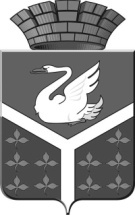 АДМИНИСТРАЦИЯАЧИТСКОГО ГОРОДСКОГО ОКРУГАПОСТАНОВЛЕНИЕ20 февраля 2019 года № 61пгт. АчитО мерах по организации и обеспечению отдыха и оздоровления детей в Ачитском городском округе в 2019 годуВ соответствии с законом Свердловской области от 15.06.2011г. №38-ОЗ «Об организации и обеспечении отдыха и оздоровления детей в Свердловской области», постановлением Правительства Свердловской области от 29.12.2016 г. № 919-ПП «Об утверждении государственной программы Свердловской области «Развитие системы образования в Свердловской области до 2024 года», соглашением между Свердловским областным объединением организаций профсоюзов «Федерация профсоюзов Свердловской области», постановлением Правительства Свердловской области от 03.08.2017 г. № 558-ПП «О мерах по организации и обеспечению отдыха и оздоровления детей в Свердловской области», решением Думы Ачитского городского округа от 21.12.2018 г. № 17/99 «О бюджете Ачитского городского округа на 2019 год и плановый период 2020 и 2021 годов», в целях обеспечения в 2019 году отдыха, оздоровления и занятости детей и подростков, усиления социальной защиты семьи и детства, создания условий для полноценного отдыха, укрепления здоровья, творческого развития и занятости несовершеннолетних, работы оздоровительных организаций в Ачитском городском округе, администрация Ачитского городского округаПОСТАНОВЛЯЕТ:Утвердить: План мероприятий по обеспечению отдыха, оздоровления детей Ачитского городского округа в 2019 году в том числе, с обеспечением безопасности их жизни и здоровья (приложение). Порядок организации и обеспечения отдыха и оздоровления детей, проживающих в Ачитском городском округе, в лагерях с дневным пребыванием детей (далее – ЛДП детей), в загородных оздоровительных лагерях и санаторно-курортных организациях в 2019 году (приложение). Среднюю стоимость путевки в ЛДП детей на 21 календарный день с двухразовым питанием и пребыванием до 6 часов в день (приложение). Положение о смотре-конкурсе среди лагерей с дневным пребыванием детей, трудовых отрядов и разновозрастных отрядов Ачитского городского округа на лучшую организацию отдыха, оздоровления и занятости детей в летний период 2019 года (приложение). Форму паспорта оздоровительного лагеря с дневным пребыванием детей (приложение).Утвердить: Положение о межведомственной оздоровительной комиссии Ачитского городского округа (приложение). Состав межведомственной оздоровительной комиссии (приложение). График приемки летних оздоровительных ЛДП детей (приложение). Положение о смотре-конкурсе среди лагерей с дневным пребыванием детей, трудовых отрядов, разновозрастных отрядов и клубных формирований Ачитского городского округа на лучшую организацию отдыха, оздоровления и занятости детей в летний период 2019 года (приложение).Межведомственной оздоровительной комиссии (Хорошайлова О.А.) обеспечить: Координацию взаимодействия организаций в сфере организации и обеспечения отдыха и оздоровления детей. Контроль и оперативность решения вопросов по организации полноценного питания, безопасности жизни и здоровья детей, санитарно-эпидемиологической обстановки, пожарной безопасности при организации отдыха и оздоровления детей, создания условий для укрепления здоровья, безопасности и творческого развития детей Ачитского городского округа в период оздоровительной кампании 2019 года. Проведение смотра-конкурса среди лагерей с дневным пребыванием детей, трудовых отрядов, разновозрастных отрядов и клубных формирований Ачитского городского округа на лучшую организацию отдыха, оздоровления и занятости детей в летний период 2019 года.Начальникам территориальных управлений администрации Ачитского городского округа обеспечить: Участие в создании сети ЛДП детей на базе образовательных организаций Ачитского городского округа, оказать содействие в наполняемости детьми организаций отдыха и оздоровления детей на основе социального партнёрства совместно с Управлением образования администрации Ачитского городского округа, профсоюзными организациями и руководителями образовательных организаций Ачитского городского округа, в соответствии с целевыми показателями охвата отдыхом и оздоровлением детей и подростков в образовательных организациях, находящихся на подведомственной территории. Участие в вовлечении детей и подростков, оказавшихся в трудной жизненной ситуации, в том числе детей-инвалидов, детей из семей, находящихся в социально опасном положении, и детей, находящихся в социально опасном положении, детей, находящихся на внутришкольном учете, и детей группы риска в программы организованного отдыха, оздоровления и занятости. Участие в профилактике безнадзорности и беспризорности, осуществляя целенаправленную работу с подростками, состоящими на учете в комиссиях и подразделениях по делам несовершеннолетних, во время проведения мероприятий по отдыху и оздоровлению детей.Руководителям образовательных организаций Ачитского городского округа: Обеспечить комплектование ЛДП детей квалифицированным педагогическим и медицинским персоналом, обслуживающим персоналом в соответствии с требованиями статьи 351.1 Трудового кодекса Российской Федерации. Установить заработную плату педагогическому персоналу организаций отдыха детей и их оздоровления на уровне средней заработной платы педагогических работников муниципальных образовательных организаций дополнительного образования. Обеспечить исполнение целевых показателей в соответствии с приложением 8 к порядку организации и обеспечения отдыха и оздоровления детей, проживающих в Ачитском городском округе в ЛДП детей, в загородных оздоровительных лагерях и санаторно - курортных организациях в 2019 году. Обеспечить безопасные условия пребывания детей, присмотра и ухода за ними, организации их питания, перевозки к местам отдыха и обратно, содержания детей в соответствии с установленными санитарно-эпидемиологическими и иными требованиями и нормами, обеспечивающими жизнь и здоровье детей, работников, включая соблюдение требований обеспечения антитеррористической защищенности, наличие охраны или службы безопасности, спасательных постов в местах купания детей, а также наличие санитарно-эпидемиологического заключения о соответствии деятельности, осуществляемой организацией отдыха детей и их оздоровления, санитарно-эпидемиологическим требованиям. При разработке программ по оздоровлению детей руководствоваться постановлением Правительства Свердловской области от 03.12.2014 №1082-ПП (ред. от 21.12.2017) «Об утверждении комплексной программы Свердловской области «Патриотическое воспитание граждан в Свердловской области на 2014 - 2020 годы», распоряжением Правительства РФ от 29.05.2015 №996-р «Об утверждении Стратегии развития воспитания в Российской Федерации на период до 2025 года», распоряжением Правительства РФ от 12.03.2016 № 423-р «Об утверждении плана мероприятий по реализации в 2016-2020 годах Стратегии развития воспитания в Российской Федерации на период до 2025 года, утв. распоряжением Правительства РФ от 29.05.2015 № 996-р». Организовать взаимодействие с территориальным отраслевым исполнительным органом государственной власти Свердловской области Управлением социальной политики Министерства социальной политики Свердловской области по Ачитскому району по осуществлению мониторинга и организации отдыха и оздоровления детей, находящихся в трудной жизненной ситуации. Предоставить паспорт оздоровительного лагеря с дневным пребыванием детей в соответствии с приложением № 5 к постановлению. Предусмотреть при проведении ремонтно-строительных работ в образовательной организации, на базе которой организован ЛДП детей, мероприятия по созданию безбарьерной среды для отдыха и оздоровления детей всех групп здоровья. Организовать подвоз обучающихся.При перевозке детей руководствоваться приказами Управления образования администрации Ачитского городского округа от 22.12.2016 года № 423 «Об организации перевозок детей», от 31.01.2017 года № 29 «Об утверждении Комплекса мер организованной перевозки группы детей автобусами и железнодорожным транспортом».Обеспечить проведение акарицидной обработки, энтомологического контроля территорий ЛДП детей, расположенных вблизи лесных массивов.Обеспечить пищевой аскорбиновой кислотой и дезинфекционными средствами ЛДП детей.Обеспечить проведение бактериологического, паразитологического и вирусологического обследования персонала, направляемого для работы в ЛДП детей.Обеспечить проведение в ЛДП детей лабораторных исследований качества питьевой воды, а также пищи на микробиологические показатели.При оснащении медицинского пункта организации отдыха и оздоровления детей руководствоваться рекомендуемыми стандартами, установленными приказом Министерства здравоохранения и социального развития Российской Федерации от 16.04.2012 № 363н «Об утверждении Порядка оказания медицинской помощи несовершеннолетним в период оздоровления и организованного отдыха».Возложить персональную ответственность за 100% занятость детей, находящихся на профилактическом учете.Обеспечить вовлечение детей, оказавшихся в трудной жизненной ситуации, в том числе детей-инвалидов, в программы организованного отдыха и оздоровления детей.Уделить особое внимание профилактике безнадзорности и беспризорности, осуществляя целенаправленную работу с детьми, состоящими на учете в комиссиях по делам несовершеннолетних и защите их прав, подразделениях по делам несовершеннолетних органов внутренних дел, во время проведения мероприятий по отдыху и оздоровлению детей.Предоставлять председателю оздоровительной комиссии ежемесячную информацию о ходе проведения летней оздоровительной кампании.Начальнику Управления образования администрации Ачитского городского округа Козловой А.Е.: Обратить особое внимание при проведении детской оздоровительной кампании на финансовое обеспечение мероприятий по отдыху и оздоровлению детей, сохранение и развитие инфраструктуры детского отдыха, организацию питания, соблюдение требований санитарного законодательства, обеспечение безопасности детей во время их нахождения в ЛДП детей и при перевозке детей к местам отдыха и обратно, а также во время проведения экскурсионных мероприятий. Организовывать своевременно с привлечением общественных организаций и средств массовой информации проведение информационной кампании по вопросам отдыха и оздоровления детей, а также заявочной кампании на предоставление путевок в организации отдыха и оздоровления детей. Создать сеть ЛДП детей продолжительностью смены не менее 21 календарного дня с двухразовым питанием и пребыванием до 6 часов в день, в соответствии с рекомендуемыми среднесуточными наборами пищевых продуктов, согласовать создание ЛДП детей с Министерством общего и профессионального образования Свердловской области. Создать условия для расширения детского туризма и других малозатратных форм детского отдыха и занятости (разновозрастные отряды (далее – РВО), трудовые отряды, «отряды главы») обеспечить постоянный контроль за безопасностью жизни и здоровья детей. Предусмотреть выделение средств на организацию временного трудоустройства несовершеннолетних граждан в период летних каникул. Организовать информационное, кадровое и программно-методическое обеспечение отдыха, оздоровления и занятости детей и подростков Ачитского городского округа. Обеспечить достижение следующих значений целевых показателей эффективности использования субсидии, которые должны быть достигнуты в результате организации отдыха и оздоровления детей в летний период:охватить отдыхом и оздоровлением детей (всего) не менее 1670 (человек), из них детей, находящихся в трудной жизненной ситуации не менее 385 (человек), в том числе:в условиях детских санаториев и санаторных оздоровительных лагерей круглогодичного действия не менее 120 (человек), из них детей, находящихся в трудной жизненной ситуации, не менее 20 (человек), и в санаторно-курортных организациях, расположенных на побережье Чёрного моря (поезд «Здоровье»), не менее 20 (человек), из них детей, находящихся в трудной жизненной ситуации, не менее 2 (человек);в условиях загородных оздоровительных лагерей не менее 150 (человек), из них детей, находящихся в трудной жизненной ситуации не менее 55 (человек);в условиях летних оздоровительных ЛДП детей не менее 1100 (человека), из них детей, находящихся в трудной жизненной ситуации не менее 210 (человек);другими формами оздоровления - не менее 300 (человек) из них детей, находящихся в трудной жизненной ситуации не менее 100 (человек). Организовать совместно с государственным казенным учреждением службы занятости населения в Свердловской области «Красноуфимский центр занятости» летние службы трудоустройства молодежи. Организовать взаимодействие с территориальным отраслевым исполнительным органом государственной власти Свердловской области - управлением социальной политики Министерства социальной политики Свердловской области по Ачитскому району по осуществлению мониторинга и организации отдыха и оздоровления детей, находящихся в трудной жизненной ситуации.Осуществлять ежемесячный мониторинг проведения оздоровительной кампании детей школьного возраста в 2019 году.Осуществить контроль по организации подвоза и сопровождение детей до железнодорожного вокзала г. Екатеринбурга в рамках проекта «Поезд «Здоровье».Обеспечить предоставление детям-сиротам и детям, оставшимся без попечения родителей, лицам из числа детей-сирот и детей, оставшихся без попечения родителей, путевок в организации отдыха детей и их оздоровления (в санаторно-курортные организации – при наличии медицинских показаний) в первоочередном порядке, а также оплату проезда к месту лечения (отдыха) и обратно. Организовать в апреле 2019 года инструктивно-методический семинар для руководителей и воспитателей ЛДП детей.Обеспечить размещение информации о предоставлении мер социальной поддержки посредством использования Единой государственной системы социального обеспечения (далее - ЕГИССО), в порядке и объеме, установленными оператором ЕГИССО.Размещенная информация о мерах социальной поддержки может быть получена посредством использования ЕГИССО в порядке и объеме, установленными оператором ЕГИССО.Организовать временную занятость несовершеннолетних граждан в возрасте от 14 до 18 лет, в том числе оказавшихся в трудной жизненной ситуации, через создание летних трудовых отрядов по обустройству спортивных площадок, благоустройству населенных пунктов, ремонту муниципальных образовательных организаций совместно с молодежной биржей труда.Ведущему специалисту Управления образования администрации Ачитского городского округа по молодёжной политике, физической культуре и спорту Меркурьевой А.Ю.: Активизировать работу подростковых клубов по месту жительства по организации однодневных и многодневных туристических походов. Осуществить контроль состояния спортивных сооружений в ЛДП детей (до 1 июня) ежегодно. Обеспечить методическую помощь ЛДП детей в организации физического воспитания детей и подростков, реализации проекта по внедрению Всероссийского физкультурно-спортивного комплекса «Готов к труду и обороне».Рекомендовать руководителям организаций всех форм собственности совместно с профсоюзными комитетами: Содействовать в обеспечении отдыха и оздоровления детей сотрудников в организациях отдыха и оздоровления детей. Организовать временные рабочие места для трудоустройства подростков, в первую очередь для детей родителей, работающих на этих предприятиях, а также детей из социально незащищенных групп населения.Рекомендовать государственному казенному учреждению службы занятости населения в Свердловской области «Красноуфимский центр занятости» (далее - Красноуфимский центр занятости) (Ветшанова О.Н.): Оказать содействие в организации временного трудоустройства несовершеннолетних граждан в возрасте 14-18 лет в свободное от учебы время на период их участия во временных работах. Организовать временное трудоустройство детей-сирот, детей, оставшихся без попечения родителей, детей из малообеспеченных, многодетных и неполных семей, детей-инвалидов, подростков, состоящих на учете в комиссии по делам несовершеннолетних и защите их прав, подростков, вернувшихся из воспитательных колоний или специальных учебно-воспитательных учреждений закрытого типа.Рекомендовать начальнику отдела полиции № 26 межмуниципального отдела Министерства внутренних дел России «Красноуфимский», полковнику полиции Высоковских А.Н.:Принять меры по обеспечению безопасности детей в период проведения детской оздоровительной кампании в 2019 году, обратив особое внимание на организацию охраны объектов организации отдыха и оздоровления детей.Обеспечить сопровождение и безопасность при проезде организованных групп детей к местам отдыха и обратно.Осуществлять профилактические меры по предупреждению правонарушений несовершеннолетних, детского дорожно-транспортного травматизма.Обеспечить контроль за несовершеннолетними группами особого риска, состоящими на учете в подразделениях по делам несовершеннолетних, содействовать организации их отдыха и трудоустройства.Рекомендовать Государственному бюджетному учреждению здравоохранения Свердловской области «Ачитская центральная районная больница» (далее - ГБУЗ СО «Ачитская ЦРБ») (Шахбанов О.Р.) обеспечить:Медицинское сопровождение детей в ЛДП детей закрепленным персоналом ГБУЗ СО «Ачитская ЦРБ».Обучение по вопросам соблюдения санитарно-противоэпидемического режима, профилактики пищевых отравлений и инфекционных заболеваний, профилактики травматизма для организаторов ЛДП детей и медицинских работников.Контроль качества оказания медицинской помощи детям до 18 лет в организациях отдыха и оздоровления детей.Проведение медицинских осмотров детей и подростков в возрасте до 18 лет, направляемых в организации отдыха и оздоровления детей, и при оформлении их временной занятости в период летних каникул, отъезжающих в оздоровительные трудовые лагеря.Рекомендовать территориальному отраслевому исполнительному органу государственной власти Свердловской области Управлению социальной политики Министерства социальной политики Свердловской области по Ачитскому району (далее – Управление социальной политики по Ачитскому району) (Некрасова С.Н.):Обеспечить организацию отдыха и оздоровления детей, находящихся в трудной жизненной ситуации, проживающих на территории Ачитского городского округа, в соответствии с выделенными путёвками:детей, проживающих в малоимущих семьях;детей сирот и детей, оставшихся без попечения родителейдетей-инвалидов;детей с ограниченными возможностями здоровья;детей - жертв вооруженных и межнациональных конфликтов, экологических и техногенных катастроф, стихийных бедствий;детей из семей беженцев и вынужденных переселенцев;детей, оказавшихся в экстремальных условиях;детей - жертв насилия;детей с отклонениями в поведении;детей, жизнедеятельность которых объективно нарушена в результате сложившихся обстоятельств и которые не могут преодолеть данные обстоятельства самостоятельно или с помощью семьи.Проведение районных социальных акций в сфере семейной политики для детей, нуждающихся в особой заботе государства.Управлению культуры администрации Ачитского городского округа (Мещерякова М.И.):Оказать информационно-методическое сопровождение деятельности муниципальных учреждений культуры по организации досуговой занятости детей в каникулярный период.Организовать проведение совместных мероприятий с библиотеками.Обеспечить контроль за учреждениями культуры по организации досуга и занятости детей и подростков в каникулярный период.Активизировать работу культурно-досуговых учреждений с детьми и подростками в июле и августе 2019 года.Обеспечить проведение культурно-досуговых мероприятий для детей и подростков в отдаленных населенных пунктах.Разработать программу досуга допризывной молодежи через муниципальное казённое учреждение культуры Ачитского городского округа «Ачитский районный Дом культуры», обеспечить ее исполнение.Представлять председателю оздоровительной комиссии ежемесячную информацию о ходе проведения летней оздоровительной кампании на базе культурно-досуговых учреждений.    14. Признать утратившим силу постановление администрации Ачитского городского округа от 26 марта 2018 года № 87 «О мерах по организации и обеспечению отдыха и оздоровления детей в Ачитском городском округе в 2018 году».15. Настоящее постановление вступает в силу со дня его официального опубликования и распространяет свое действие на правоотношения, возникшие с 01.02.2019 года.Опубликовать настоящее постановление в «Вестнике Ачитского городского округа» и разместить на сайте Ачитского городского округа.Контроль за исполнением настоящего постановления возложить на заместителя главы администрации Ачитского городского округа по социальной политике и общественным отношениям Хорошайлову О.А.Глава городского округа               						Д.А. ВерзаковУтвержден постановлением администрацииАчитского городского округаот 20 февраля 2019 года № 61План мероприятий по обеспечению отдыха, оздоровления детей Ачитского городского округа в 2019 году в том числе, с обеспечением безопасности их жизни и здоровьяРаздел 1. Оздоровление особых категорий детей и подростковРаздел 2. Организация массового отдыха и занятости детей и подростковРаздел 3. Организационно-методическое обеспечение оздоровительной кампанииУтвержден постановлением администрацииАчитского городского округаот февраля 2019 года № Порядок организации и обеспечения отдыха и оздоровления детей, проживающих в Ачитском городском округе, в лагерях с дневным пребыванием детей, в загородных оздоровительных лагерях и санаторно-курортных организациях в 2019 году1.	Настоящий Порядок определяет процедуру организации отдыха и оздоровления детей, проживающих на территории Ачитского городского округа, за счет средств областного и местного бюджета в 2019 году.2.	Предоставление путевок осуществляется по следующим возрастным категориям:в загородные оздоровительные лагеря - детям в возрасте от 6,6 до 17 лет включительно;в санатории и санаторно-оздоровительные лагеря круглогодичного действия - детям от 6,6 до 17 лет включительно;в лагеря с дневным пребыванием детей (далее - ЛДП детей) – детям от 6,6 лет до 17 лет включительно. Выпускники детских садов, зачисленные в образовательные организации, имеют право на отдых в ЛДП детей по решению образовательных организаций.3.	Предоставление путёвок осуществляется на условиях:1)	в пределах 100 процентов средней стоимости путевок в санаторно-курортные организации (санатории, санаторные оздоровительные лагеря круглогодичного действия, санаторно-курортные организации, расположенные на побережье Чёрного моря (поезд «Здоровье») всем категориям детей, имеющим заключение учреждений здравоохранения о наличии медицинских показаний для санаторно-курортного лечения или оздоровления;2)	в пределах 100 процентов средней стоимости путевок в детские оздоровительные лагеря (загородные оздоровительные лагеря, ЛДП детей) следующим категориям детей:детям, оставшимся без попечения родителей;детям, вернувшимся из воспитательных колоний и специальных учреждений закрытого типа;детям из многодетных семей;детям безработных родителей;детям, получающим пенсию по случаю потери кормильца;детям работников организаций всех форм собственности, совокупный доход семьи которых ниже прожиточного минимума, установленного в Свердловской области;детей, жизнедеятельность которых объективно нарушена в результате сложившихся обстоятельств и которые не могут преодолеть данные обстоятельства самостоятельно или с помощью семьи.3)	в пределах 90 процентов средней стоимости путевок в оздоровительные лагеря (загородные оздоровительные лагеря, ЛДП детей), для категорий детей, не указанных в подпункте 2 настоящего пункта, родители, которых работают в государственных и муниципальных учреждениях (приложение № 1); 4)	в пределах 80 процентов средней стоимости путевок в детские оздоровительные лагеря (загородные оздоровительные лагеря, ЛДП детей), для категории детей, не указанных в подпунктах 2,3 настоящего пункта (приложение № 2);5)	предоставить возможность оздоровления детей, не проживающих в Ачитском городском округе, в ЛДП детей за 100% оплату стоимости путевки за счет средств родителей (законных представителей) (приложение № 3);4.	Предоставление путевок в ЛДП детей, загородные оздоровительные лагеря и санаторно-курортные организации осуществляется на основании документов, представляемых родителем (законным представителем) ребенка:1)	письменное заявление гражданина, являющегося родителем (законным представителем) несовершеннолетнего (приложение № 4);2)	копия паспорта гражданина, являющегося родителем (законным представителем) несовершеннолетнего; 3)	копия свидетельство о рождении ребенка, при достижении ребенком 14 лет – копия паспорта;4)	документы, подтверждающие смену ФИО в случае расхождения данных, указанных в свидетельстве о рождении ребенка (оригинал и копия);5)	справка с места работы заявителя (оригинал) - для детей работников государственных, областных и муниципальных учреждений, если необходимо подтвердить льготное получение путёвки;6)	копия документа, подтверждающего право на получение несовершеннолетним бесплатной путёвки.7) копия страхового номера индивидуального лицевого счета (СНИЛС) ребенка, а также законного представителя ребенка.Следующим категориям детей путевки в оздоровительные учреждения могут в пределах 100 процентов средней стоимости путевок в детские оздоровительные лагеря (загородные оздоровительные лагеря, ЛДП детей) следующим категориям детей:детям, оставшимся без попечения родителей;детям, вернувшимся из воспитательных колоний и специальных учреждений закрытого типа;детям из многодетных семей;детям безработных родителей;детям, получающим пенсию по случаю потери кормильца;детям работников организаций всех форм собственности, совокупный доход семьи которых ниже прожиточного минимума, установленного в Свердловской области;детей, жизнедеятельность которых объективно нарушена в результате сложившихся обстоятельств и которые не могут преодолеть данные обстоятельства самостоятельно или с помощью семьи предоставляться бесплатно при предоставлении следующих документов: 7) Доверенность на предоставление интересов родителей (законных представителей) ребенка, оформленная в соответствии с гражданским законодательством (оригинал и копия) – если заявление с документами предоставляет лицо, не являющееся родителем (законным представителем) ребенка (приложение №10).8) Документы, подтверждающие право на внеочередное и первоочередное получение путевки для ребенка в организации отдыха:справка с места работы заявителя (оригинал) – для детей судей, прокуроров, сотрудников Следственного комитета РФ, военнослужащих, сотрудников полиции, сотрудников, имеющих специальные звания и проходящих службу в учреждениях и органах уголовно – исполнительной системы, федеральной противопожарной службы ГПС, органах по контролю за оборотом наркотических средств и психотропных веществ и таможенных органах РФ;свидетельство о смерти (оригинал); справка, подтверждающая, что сотрудник погиб (умер) в связи с осуществлением служебной деятельности либо умер до истечения одного года после увольнения со службы вследствие ранения (контузии), заболевания, полученного в период прохождения службы (оригинал) – для детей сотрудников полиции, сотрудников, имеющих специальные звания и проходящих службу в учреждениях и органах уголовно – исполнительной системы, федеральной противопожарной службе ГПС, органах по контролю за оборотом наркотических средств и психотропных веществ и таможенных органах РФ, погибших (умерших) вследствие увечья или иного повреждения здоровья, полученных в связи с выполнением служебных обязанностей;справка, подтверждающая факт установления инвалидности, по форме, утвержденной Министерством здравоохранения и социального развития Российской Федерации (оригинал и копия) – для детей инвалидов и детей, один из родителей которых является инвалидом;копии документов о результативном участии детей (призер, победитель) в очных мероприятиях областного и выше уровнях.5.	Заявление фиксируется в Журнал регистрации (приложение № 5) заявлений о постановке на учет для предоставления путевок в ЛДП детей, в загородные оздоровительные лагеря, в санатории и санаторно-оздоровительные лагеря круглогодичного действия в день принятия заявления от родителя (законного представителя) ребенка. Журнал брошюруется, нумеруется и скрепляется печатью. Журналу присваивается порядковый номер.6.	Продолжительность смены в ЛДП детей не менее 21 календарного дня, в соответствии с Гигиеническими требованиями к устройству, содержанию и организации режима в ЛДП детей в период каникул. Санитарно – эпидемиологические правила. СанПиН 2.4.4.2599-10.7.	Общеобразовательные организации Ачитского городского округа ведут учет детей для обеспечения путевками в ЛДП детей по месту обращения родителей (законных представителей) ребенка, согласно целевым показателям охвата отдыхом и оздоровлением детей и подростков Ачитского городского округа в 2019 году в ЛДП детей (приложение № 8).8.	Управление образования Ачитского городского округа ведет учет детей для обеспечения путевками в загородные оздоровительные лагеря, в санатории и санаторно-оздоровительные лагеря круглогодичного действия.9.	Решение о выдаче путевки ребенку в ЛДП детей принимаются общеобразовательными организациями, а в загородные оздоровительные лагеря, в санатории и санаторно-оздоровительные лагеря круглогодичного действия, в санаторно-курортные организации, расположенных на побережье Чёрного моря (поезд «Здоровье») межведомственной оздоровительной комиссией в соответствии с очередностью, установленной в журнале регистраций заявлений. В первую очередь предоставляется путёвка заявителям, проживающим на территории Ачитского городского округа и имеющим постоянную или временную регистрацию места жительства и заявителям, не получившим оздоровление ранее в предыдущих оздоровительных компаниях по причине отсутствия путевок (по согласованию с заявителем). В случае принятия решения о выдаче путевки ребенку в ЛДП детей, в загородный оздоровительный лагерь, исходя из 90 и 80 процентов оплаты стоимости путевки за счет средств областного и местного бюджета к извещению прилагается проект договора между родителем и оздоровительной организацией и бланк квитанции на оплату родителем (законным представителем) части стоимости путевки в установленном размере.10.	Путевки в ЛДП в загородные оздоровительные лагеря, в санатории и санаторно-оздоровительные лагеря круглогодичного действия являются документами строгой отчетности.11.	Путевки в ЛДП детей, в загородные оздоровительные лагеря, в санатории и санаторно-оздоровительные лагеря круглогодичного действия выдаются в заполненном виде с указанием фамилии, имени и отчества ребенка (приложение №9). Выдача незаполненных (чистых) бланков путевок запрещается. Исправления в путевке не допускаются. Путевка является именной и не может быть передана или продана другим лицам.12.	Родитель (законный представитель) несовершеннолетнего расписывается в Журнале учета выдачи путевок о получении путевки с указанием даты, номера путевки, ее срока и наименования оздоровительной организации отдыха и оздоровления детей (приложение № 6), (приложение № 7). 13.	Документы, оформленные в соответствии с данным Порядком, являются оправдательными документами для списания путевки в расход.14.	 В случае возникновения жизненных обстоятельств (болезнь несовершеннолетнего, выезд ребенка на постоянное местожительства за пределы Свердловской области и т.п.), препятствующих нахождению ребенка в ЛДП детей, в загородном оздоровительном лагере, в санатории и санаторно-оздоровительном лагере круглогодичного действия родитель (законный представитель) ребенка оформляет письменный отказ от получения путевки (приложение №11).15.	Нарушение должностными лицами общеобразовательной организации, Управления образования настоящего Порядка влечет применение мер ответственности, предусмотренных бюджетным, административным и уголовным законодательством.16.	Прием заявления и прилагаемых к нему необходимых документов производится для ЛДП детей в образовательных организациях, на другие формы оздоровления в МИМЦ Управления образования администрации Ачитского городского округа, а также в Многофункциональном центре предоставления государственных и муниципальных услуг.Приложение № 1 к порядку организации и обеспечения отдыха и оздоровления детей, проживающих в Ачитском городском округе, в лагерях с дневным пребыванием детей, в загородных оздоровительных лагерях и санаторно-курортных организациях в 2019 годДОГОВОРоб организации отдыха и оздоровления детей____________________                                                                        «___»____________2019 г.Муниципальное казенное общеобразовательное учреждение Ачитского городского округа «___________________________________________________», именуемое в дальнейшем ИСПОЛНИТЕЛЬ, в лице директора ___________________________________________, действующ___ на основании Устава, с одной стороны, и физическое лицо ______________________________________________________________________, именуемая (ый) в дальнейшем ЗАКАЗЧИК, с другой стороны, заключили настоящий договор о нижеследующем:Предмет договора	Предметом договора является организация отдыха и оздоровления детей в оздоровительном лагере с дневным пребыванием детей МКОУ АГО «_____________________», заезд осуществляется:__ смена с «___»______2019 г. по «___»______2019 года сроком на 21 календарный день.Права и обязанности сторон	Исполнитель обязуется:Организовать отдых ребенка, исходя из стоимости путевки 3 353,40 (три тысячи триста пятьдесят три) рубля 40 копеек.Выдать заказчику 1 (одну) путевку и организовать отдых в количестве 1 (одного) человека, исходя из стоимости путевки 3 353,40 (три тысячи триста пятьдесят три) рубля 40 копеек.Обеспечить ребенку полноценное питание не менее 2-раз в день.Обеспечить благополучную санитарно – эпидемиологическую и противопожарную обстановку на отдыхе.Закрепить за детьми ответственный педагогический и медицинский персонал.Обеспечить сохранность жизни и здоровья детей во время отдыха. (Ответственность за жизнь и здоровье детей несет ИСПОЛНИТЕЛЬ).	Заказчик обязуется:Оплатить 10% стоимости путевки в сумме 335,34 (триста тридцать пять) рублей 34 копейки.Обеспечить ежедневное пребывание в оздоровительном лагере с дневным пребыванием детей согласно срокам, указанным в путевке.Направить в учреждение ребенка в возрасте с 6,6 лет до 17 лет включительно, не требующих индивидуального ухода;Обеспечить наличие всех документов необходимых для зачисления в оздоровительный лагерь с дневным пребыванием детей (заявление, копию свидетельства о рождении, справка с места работы заявителя (оригинал), квитанцию об оплате 10% стоимости путевки, путевку);Порядок расчетовОплата путевки производится на основании квитанции, путем внесения денежных средств на расчетный счет Исполнителя через сбербанк.Ответственность сторонЗа неисполнение или ненадлежащее исполнение обязательств стороны несут ответственность в соответствии с действующим законодательством.Срок действия договораНастоящий договор вступает в силу с момента его подписания сторонами и действителен до полного исполнения обязательств сторон.Заключительные положенияЛюбые изменения и дополнения к настоящему договору действительны лишь при условии, что они совершены в письменной форме и подписаны уполномоченными на то представителями обеих сторон.Споры по настоящему договору рассматриваются в установленном законом порядке.Во всём остальном, что не предусмотрено настоящим договором, стороны руководствуются действующим законодательством. Настоящий договор составлен в 2 (двух) экземплярах. Оба экземпляра идентичны и имеют одинаковую силу. У каждой стороны находится один экземпляр настоящего договора. Адреса сторонИсполнитель:                                                                Заказчик:______________________________________           __________________________________________________________________           __________________________________________________________________           ____________________________БИК-                                                                              паспорт_____________________р/счет                                                                             ____________________________УФК по Свердловской области                                  выдан______________________(Финансовое управление администрации                ____________________________Ачитского городского округа, Управление             _____________________________образования администрации Ачитского городского округа)городском округе)кор. счет –ИНН/КППДиректор МКОУ   АГО                                                 _________/________________/«____________________________________»_________________/___________________/                   подпись ЗаказчикаМ.П.Приложение № 2к порядку организации и обеспечения отдыха и оздоровления детей, проживающих в Ачитском городском округе, в лагерях с дневным пребыванием детей, в загородных оздоровительных лагерях и санаторно-курортных организациях в 2019 годДОГОВОРоб организации отдыха и оздоровления детей____________________                                                                        «___»____________2019 г.Муниципальное казенное общеобразовательное учреждение Ачитского городского округа «___________________________________________________», именуемое в дальнейшем ИСПОЛНИТЕЛЬ, в лице директора ___________________________________________, действующ___ на основании Устава, с одной стороны, и физическое лицо ______________________________________________________________________, именуемая (ый) в дальнейшем ЗАКАЗЧИК, с другой стороны, заключили настоящий договор о нижеследующем:1. Предмет договора	Предметом договора является организация отдыха и оздоровления детей в оздоровительном лагере с дневным пребыванием детей МКОУ АГО «_______________________________________________________________», заезд осуществляется:__ смена с «___»_______2019 г. по «___»_______2019 года сроком на 21 календарный день.2. Права и обязанности сторон2.1.	Исполнитель обязуется:Организовать отдых ребенка, исходя из стоимости путевки 3 353,40 (три тысячи триста пятьдесят три) рубля 40 копеек;Выдать заказчику 1 (одну) путевку и организовать отдых в количестве 1 (одного) человека, исходя из стоимости путевки 3 353,40 (три тысячи триста пятьдесят три) рубля 40 копеек;Обеспечить ребенку полноценное питание не менее 2-раз в день;Обеспечить благополучную санитарно – эпидемиологическую и противопожарную обстановку на отдыхе;Закрепить за детьми ответственный педагогический и медицинский персонал;Обеспечить сохранность жизни и здоровья детей во время отдыха. (Ответственность за жизнь и здоровье детей несет ИСПОЛНИТЕЛЬ).Заказчик обязуется:Оплатить 20% стоимости путевки в сумме 670,68 (шестьсот семьдесят) рублей 68 копеек;Обеспечить ежедневное пребывание в оздоровительном лагере с дневным пребыванием детей согласно срокам, указанным в путевке;Направить в учреждение ребенка в возрасте с 6,6 лет до 17 лет включительно, не требующего индивидуального ухода;Обеспечить наличие всех документов необходимых для зачисления в оздоровительный лагерь с дневным пребыванием детей (заявление, копию свидетельства о рождении, квитанцию об оплате 20% стоимости путевки, путевку).Порядок расчетовОплата путевки производится на основании квитанции, путем внесения денежных средств на расчетный счет Исполнителя через сбербанк.Ответственность сторонЗа неисполнение или ненадлежащее исполнение обязательств стороны несут ответственность в соответствии с действующим законодательством.Срок действия договораНастоящий договор вступает в силу с момента его подписания сторонами и действителен до полного исполнения обязательств сторон.6.	Заключительные положенияЛюбые изменения и дополнения к настоящему договору действительны лишь при условии, что они совершены в письменной форме и подписаны уполномоченными на то представителями обеих сторон.Споры по настоящему договору рассматриваются в установленном законом порядке.Во всём остальном, что не предусмотрено настоящим договором, стороны руководствуются действующим законодательством. Настоящий договор составлен в 2 (двух) экземплярах. Оба экземпляра идентичны и имеют одинаковую силу. У каждой стороны находится один экземпляр настоящего договора. Адреса сторонИсполнитель:                                                                Заказчик:______________________________________           __________________________________________________________________           __________________________________________________________________           ____________________________БИК-                                                                              паспорт_____________________р/счет                                                                             ____________________________УФК по Свердловской области                                  выдан______________________(Финансовое управление администрации                ____________________________Ачитского городского округа, Управление             _____________________________образования администрации Ачитского городского округа)городском округе)кор. счет –ИНН/КППДиректор МКОУ   АГО                                                 _________/________________/«____________________________________»_________________/___________________/                   подпись ЗаказчикаМ.П.Приложение № 3к порядку организации и обеспечения отдыха и оздоровления детей, проживающих в Ачитском городском округе, в лагерях с дневным пребыванием детей, в загородных оздоровительных лагерях и санаторно-курортных организациях в 2019 годДОГОВОРоб организации отдыха и оздоровления детей____________________                                                                        «___»____________2019 г.Муниципальное казенное общеобразовательное учреждение Ачитского городского округа «___________________________________________________», именуемое в дальнейшем ИСПОЛНИТЕЛЬ, в лице директора ___________________________________________, действующ___ на основании Устава, с одной стороны, и физическое лицо ______________________________________________________________________, именуемая (ый) в дальнейшем ЗАКАЗЧИК, с другой стороны, заключили настоящий договор о нижеследующем:Предмет договора	Предметом договора является организация отдыха и оздоровления детей в оздоровительном лагере с дневным пребыванием детей МКОУ АГО «________________________________________________________», заезд осуществляется:__ смена с «___» _____2019 г. по «___»______2019 года сроком на 21 календарный день.Права и обязанности сторон	Исполнитель обязуется:Организовать отдых ребенка, исходя из стоимости путевки 3 353,40 (три тысячи триста пятьдесят три) рубля 40 копеек;Выдать заказчику 1 (одну) путевку и организовать отдых в количестве 1 (одного) человека, исходя из стоимости путевки 3 353,40 (три тысячи триста пятьдесят три) рубля 40 копеек;Обеспечить ребенку полноценное питание не менее 2-раз в день;Обеспечить благополучную санитарно – эпидемиологическую и противопожарную обстановку на отдыхе;Закрепить за детьми ответственный педагогический и медицинский персонал;Обеспечить сохранность жизни и здоровья детей во время отдыха. (Ответственность за жизнь и здоровье детей несет ИСПОЛНИТЕЛЬ).	Заказчик обязуется:Оплатить 100% стоимости путевки в сумме 3 353,40 (три тысячи триста пятьдесят три) рубля 40 копеек;Обеспечить ежедневное пребывание в оздоровительном лагере с дневным пребыванием детей согласно срокам, указанным в путевке;Направить в учреждение ребенка в возрасте с 6,6 лет до 17 лет включительно, не требующих индивидуального ухода;Обеспечить наличие всех документов необходимых для зачисления в оздоровительный лагерь с дневным пребыванием детей (заявление, копию свидетельства о рождении, квитанцию об оплате 100% стоимости путевки, путевку).Порядок расчетовОплата путевки производится на основании квитанции, путем внесения денежных средств на расчетный счет Исполнителя через сбербанк.Ответственность сторонЗа неисполнение или ненадлежащее исполнение обязательств стороны несут ответственность в соответствии с действующим законодательством.Срок действия договораНастоящий договор вступает в силу с момента его подписания сторонами и действителен до полного исполнения обязательств сторон.Заключительные положения Любые изменения и дополнения к настоящему договору действительны лишь при условии, что они совершены в письменной форме и подписаны уполномоченными на то представителями обеих сторон.Споры по настоящему договору рассматриваются в установленном законом порядке.Во всём остальном, что не предусмотрено настоящим договором, стороны руководствуются действующим законодательством. Настоящий договор составлен в 2 (двух) экземплярах. Оба экземпляра идентичны и имеют одинаковую силу. У каждой стороны находится один экземпляр настоящего договора. Адреса сторонИсполнитель:                                                                Заказчик:______________________________________           __________________________________________________________________           __________________________________________________________________           ____________________________БИК-                                                                              паспорт_____________________р/счет                                                                             ____________________________УФК по Свердловской области                                  выдан______________________(Финансовое управление администрации                ____________________________Ачитского городского округа, Управление             _____________________________образования администрации Ачитского городского округа)городском округе)кор. счет –ИНН/КППДиректор МКОУ   АГО                                                 _________/________________/«____________________________________»_________________/___________________/                   подпись ЗаказчикаМ.П.Приложение № 4к порядку организации и обеспечения отдыха и оздоровления детей, проживающих в Ачитском городском округе, в лагерях с дневным пребыванием детей, в загородных оздоровительных лагерях и санаторно-курортных организациях в 2019 годЗАЯВЛЕНИЕПрошу поставить на учет для предоставления путевки моему ребенку ____________________________________________________________________________________________________________________________________________________________________(фамилия, имя ребенка, полная дата рождения, номер снилс)в:санаторно-курортную организацию 			_______________________(санаторий, санаторный оздоровительный лагерь круглогодичного действия);загородный оздоровительный лагерь;			_______________________лагерь с дневным пребыванием детей.			_______________________Вместе с тем сообщаю, что являюсь получателем ежемесячного пособия на ребенка: ДА/НЕТ (нужное подчеркнуть);Категория ребёнка:ребенок, оставшийся без попечения родителей;ребенок из многодетной семьи;ребенок, вернувшийся из воспитательных колоний и специальных учреждений закрытого типа;ребенок безработных родителей;ребенок, получающий пенсию по случаю потери кормильца;ребенок, проживающий в малоимущей семье, ребенок, работников организаций всех форм собственности, совокупный доход семьи которых ниже прожиточного минимума, установленного в Свердловской области.детей, жизнедеятельность которых объективно нарушена в результате сложившихся обстоятельств и которые не могут преодолеть данные обстоятельства самостоятельно или с помощью семьи;Я, ______________________________________________________________________,(фамилия, имя, отчество)даю согласие на использование и обработку моих персональных данных с целью оказания мер социальной поддержки по отдыху и оздоровлению ребенка в следующем объеме: 1) фамилия, имя, отчество; 2) дата рождения; 3) адрес места жительства; 4) серия, номер и дата выдачи паспорта, наименование выдавшего паспорт органа (иного документа, удостоверяющего личность);5) реквизиты документов, подтверждающих бесплатное получение путевки; 
6) сведения о доходах;7) место работы.Срок действия моего согласия считать с момента подписания данного заявления: один год.Отзыв настоящего согласия в случаях, предусмотренных Федеральным законом от 27 июля 2006 года № 152-ФЗ «О персональных данных», осуществляется на основании моего заявления, поданного в органы социальной защиты населения.Дата ____________                                        Подпись_____________/_____________К заявлению прилагаются следующие документы:1) копия паспорта родителя (законного представителя) ребенка;2) копия свидетельства о рождении (копия паспорта) ребенка;3) копия страхового номера индивидуального лицевого счета (СНИЛС) ребенка, а также законного представителя ребенка;4)____________________________________________________________________;5)____________________________________________________________________;6)____________________________________________________________________.Дата ____________                                          Подпись ____________/____________Приложение № 5к порядку организации и обеспечения отдыха и оздоровления детей, проживающих в Ачитском городском округе, в лагерях с дневным пребыванием детей, в загородных оздоровительных лагерях и санаторно-курортных организациях в 2019 годЖурнал регистрации заявлений о постановке на учет для предоставления путевок в лагеря с дневным пребыванием детей, в загородные оздоровительные лагеря, в санатории и санаторно-оздоровительные лагеря круглогодичного действияПриложение № 6к порядку организации и обеспечения отдыха и оздоровления детей, проживающих в Ачитском городском округе, в лагерях с дневным пребыванием детей, в загородных оздоровительных лагерях и санаторно-курортных организациях в 2019 годЖурнал учета выдачи путевок в детские оздоровительные лагеря: загородные, санаторные организации, санаторные организации круглогодичного действияПриложение № 7к порядку организации и обеспечения отдыха и оздоровления детей, проживающих в Ачитском городском округе, в лагерях с дневным пребыванием детей, в загородных оздоровительных лагерях и санаторно-курортных организациях в 2019 годЖурнал учета выдачи путевок в детские оздоровительные лагеря с дневным пребыванием детей._____________________________________________________________________________________(наименование образовательной организации)Целевые показатели охвата отдыхом и оздоровлением детей и подростков Ачитского городского округа в 2019 году в лагерях с дневным пребыванием детейПриложение № 9к порядку организации и обеспечения отдыха и оздоровления детей, проживающих в Ачитском городском округе в лагерях с дневным пребыванием детей, в загородных оздоровительных лагерях и санаторно-курортных организациях в 2019 году/Наименование образовательной организации/ПУТЕВКА(в оздоровительный лагерь с дневным пребыванием)№ _______________Срок путевки: с «___» _____ _________г.	 по «___» _____ _________г.Фамилия, Имя, Отчество ребенка____________________________________________________________________________________________________________Число, месяц, год рождения____________________________________________Социальные показания ________________________________________________(льготная категория, № документа)Ф.И.О. родителя (опекуна)_____________________________________________Адрес, телефон______________________________________________________Учреждение (организация), направившая ребенкаСтоимость путевки:_______________________________________________________________________________________________________________________(сумма прописью)К оплате_________________________________________________________________________________________________________________________________(сумма прописью)Наименование организации, выдавшей путевкум.п.                                              «__» _______________ 2019 г.Руководитель ___________________ /________________________/ подпись                           расшифровкаПриложение № 10к порядку организации и обеспечения отдыха и оздоровления детей, проживающих в Ачитском городском округе в лагерях с дневным пребыванием детей, в загородных оздоровительных лагерях и санаторно-курортных организациях в 2019 годуИнформация о лице, действующем от имени законного представителя ребенка на основании доверенностиГород ________________________                      «______» __________ 20 ____ г.ДОВЕРЕННОСТЬЯ, _________________________________________________________________,                     (Ф.И.О.)имеющий паспорт: серия ________ номер _________________, выдан (кем) ________________________________________________________________________________ ________________________________________(когда) «_______» ______________  _______ г.,доверяю________________________________________________________________, (Ф.И.О.)имеющему паспорт: серия ________ номер _________________, выдан (кем) ________________________________________________________________________________ ________________________________________(когда) «_______» ______________  _______ г.,осуществление всех действий, необходимых для подачи документов на моего ребенка ______________________________________________________________________   (Ф.И.О.),«___» ______________ _______ года рождения для организации отдыха и оздоровления.Телефон для связи _______________________________________________Подпись лица, выдавшего доверенностьПриложение № 11к порядку организации и обеспечения отдыха и оздоровления детей, проживающих в Ачитском городском округе в лагерях с дневным пребыванием детей, в загородных оздоровительных лагерях и санаторно-курортных организациях в 2019 годуВ Управление образования администрации Ачитского городского округа Заявление на отказ от путевкиЯ,______________________________________________________________________________________________________________________________________ФИО (полностью)паспорт ____________№______________________________ кем выдан ____________________________________________________________________дата выдачи ____________________отказываюсь от предоставления путевки на 20____ год в ___________________________________________________________________по причине __________________________________________________________дата _______________                         подпись __________________/______________________Утверждена постановлением администрацииАчитского городского округаот 20 февраля 2019 года № 61Средняя стоимость путевки в лагерь с дневным пребыванием детей на 21 календарный день с двухразовым питанием и пребыванием до 6 часов в деньПримечание:В среднюю стоимость путевки в организации отдыха и оздоровления детей в 2019 году в Ачитском городском округе включены расходы на питание в сумме 3124 руб. 80 коп; культурное обслуживание и аптечка в сумме 122 руб. 31 коп. и хозяйственные товары в сумме 106 руб.29 коп.	* Сумма установлена с учетом индексации. Для ежегодной индексации средней стоимости путевок используется прогнозный уровень инфляции, устанавливаемый федеральным законом о федеральном бюджете на очередной финансовый год и плановый период. Утвержден постановлением администрацииАчитского городского округаот 20 февраля 2019 года № 61Положение о смотре-конкурсе среди лагерей с дневным пребыванием детей, трудовых отрядов и разновозрастных отрядов Ачитского городского округа на лучшую организацию отдыха, оздоровления и занятости детей в летний период 2019 годаГлава 1. Общие положенияНастоящее Положение определяет основные условия и критерии организации оздоровления, отдыха и занятости детей в летнее каникулярное время, предусмотренные законодательством Российской Федерации, с учетом региональных возможностей, а также порядок проведения смотра-конкурса среди ЛДП детей, трудовых отрядов и разновозрастных отрядов Ачитского городского округа на лучшую организацию отдыха, оздоровления и занятости детей в каникулярное время (далее смотр-конкурс).Смотр-конкурс проводится с целью создания наилучших условий для отдыха, оздоровления и занятости детей и подростков в летний период, обеспечения прав детей на отдых, защиту жизни и здоровья, развитие их разнообразных интересов и способностей.Основными задачами смотра-конкурса являются:сохранение и развитие материальной базы для организации отдыха и оздоровления детей и подростков;приобщение детей и подростков к труду, воспитание трудолюбия;воспитания любви к окружающей природе, Родине;интеграция и целенаправленное использование возможностей учреждений здравоохранения, образования, культуры, спорта, социальной защиты и занятости населения, кадров, финансовых средств при реализации программ оздоровления, отдыха и занятости детей.Глава 2. Порядок проведения смотра-конкурсаСмотр-конкурс проводится с 1 июня по 1 сентября 2019 года. Конкурсные материалы присылаются до 1 числа каждого месяца (июль, август, сентябрь) в форме информации и статистических данных в районную межведомственную оздоровительную комиссию при главе Ачитского городского округа.Номинации смотра-конкурса:на лучший оздоровительный лагерь с дневным пребыванием детей в летний период (приложение №1);лидер ЛДП (приложение №2);трудовые подростковые отряды;клубные формирования (разновозрастные отряды).Глава 3. Критерии оценки смотра-конкурса в номинациях «трудовые подростковые отряды», «клубные формирования»Наличие программы организации на основе межведомственного взаимодействия.Число субъектов совместной деятельности, участвующих в создании благоприятных условий для оздоровления, отдыха и занятости детей.Динамика развития оздоровительно-культурно-образовательной системы:Процент детей, находящихся в трудной жизненной ситуации, охваченных организованными формами отдыха, оздоровления и занятости;информирование о деятельности (выставляется на сайте ОУ, в СМИ),визитная карточка объединений (материал направляется на электронный адрес: c1m9i9r6n@mail.ru);количество нарушений санитарных правил и противоэпидемического режима.4.	Динамика социально-педагогического процесса:сокращение числа детей, совершивших правонарушения в летний период;сокращение детского дорожного травматизма;процент охвата детей, состоящих на учете в ТКДН.Глава 4. Подведение итогов смотра-конкурсаИтоги смотра-конкурса подводятся районной межведомственной оздоровительной комиссией, и утверждается приказом Управления образования администрации Ачитского городского округа в течение августа.Призеры смотра-конкурса по номинациям награждаются дипломами, победители смотра-конкурса по номинациям награждаются дипломами и ценным подарком.Приложение № 1к положению о смотре-конкурсе среди лагерей с дневным пребыванием детей, трудовых отрядов и разновозрастных отрядов Ачитского городского округа на лучшую организацию отдыха, оздоровления и занятости детей в летний период 2019 годаПоложениео районном конкурсе на лучший оздоровительный лагерь с дневным пребыванием детей в летний период 2019 г.Общие положения1.1.	Настоящее положение определяет общий порядок организации и проведения районного конкурса на лучший оздоровительный лагерь с дневным пребыванием детей в летний период 2019 г (далее - Конкурс).1.2.	Учредитель Конкурса: Управление образования администрации Ачитского городского округа.1.3.	Организационно-методическое сопровождение: МИМЦ Управления образования администрации Ачитского городского округа.1.4.	Конкурс проводится в целях повышения роли оздоровительных лагерей с дневным пребыванием детей (далее – Лагерь) как эффективной формы организации детского отдыха, оздоровления и занятости детей и подростков, создания условий для развития личности детей в каникулярный период, стимулирования профессиональной деятельности коллективов организаций к применению инновационных методов работы и повышению качества предоставляемых услуг.2.	Задачи Конкурса2.1.	Совершенствование и развитие форм отдыха и оздоровления детей.2.2.	Распространение передового опыта работы лучших Лагерей.2.3.	Повышение роли Лагеря в обеспечении развития творческого потенциала детей, занятия их физической культурой, спортом, формирование у детей навыков здорового образа жизни.3.	Участники КонкурсаВ Конкурсе принимают участие Лагеря, функционирующие в летний период 2019 года на территории Ачитского городского округа. Межведомственная оздоровительная комиссия оценивает представленные материалы в МИМЦ Управления образования администрации Ачитского городского округа и опубликованные документы на сайте организаций, на базе которых функционируют лагеря с дневным пребыванием, в соответствии с критериями.4. Критерии оценки результативности деятельности организации4.1. Количественные показатели (максимальное количество баллов -47):процент детей, в т.ч. находящихся в трудной жизненной ситуации и социально-опасном положении и несовершеннолетних в возрасте от 15 до 17 лет (до 2% - 1 балла, 2,1% – 5% - 2 балла, 5,1% – 10% - 3 балла, 10,1% - 20% - 4 балла, более 20,1% -5 баллов) от общего количества данной категории детей в общеобразовательной организации;отсутствие детского и подросткового травматизма, инфекционных заболеваний среди обучающихся общеобразовательной организации в период работы Лагеря, пищевых отравлений (5 баллов);отсутствие предписаний надзорных органов (5 баллов);кадровое обеспечение организации деятельности Лагеря (специалисты узкого профиля при реализация деятельности по профилю) (до 10% - 2 балла, выше 20% - 3 баллов) от общего количества педагогического состава сотрудников Лагеря: наличие у педагогических работников курсовой подготовки, участие в обучающих семинарах по организации летнего отдыха за последние пять лет (до 10% - 1 балл, 10,1% - 20% - 2 балла, 20,1% - 30% - 3 балла, 30,1% - 40% - 4 балла, от 40,1% - 5 баллов);организация и проведение мероприятий по основным направлениям воспитания (за каждое направление 1 балл, дополнительно 1 балл за размещение информации по мероприятию в СМИ (сайт, газета, телевидение и т.д.), максимум 22 баллов):- воспитание гражданственности, патриотизма, уважения к правам, свободам и обязанностям человека;- нравственное и духовное воспитание;- воспитание трудолюбия, творческого отношения к учению, труду, жизни;- здоровьесберегающее воспитание;- воспитание ценностного отношения к природе, окружающей среде (экологическое воспитание);- интеллектуальное воспитание;- социокультурное и медиакультурное воспитание;- воспитание семейных ценностей;- формирование коммуникативной культуры;- культуротворческое и эстетическое воспитание (эстетическое воспитание);- правовое воспитание и культура безопасности;наличие наглядного агитационного материала по здоровому образу жизни, правильному питанию, безопасности жизнедеятельности (2 балла).4.2. Уровень воспитательного и образовательного процессов (максимальное количество баллов - 15): содержательное и эстетическое оформление помещений, отведенных для функционирования Лагеря (0-5 баллов); наличие символики Лагеря (1 балл) и отрядов (0-2 балла), информационных стендов для детей (1 балл) и родителей о жизни Лагеря (1 балл) (максимум 5 баллов);процент профилактических мероприятий с привлечением специалистов органов и служб системы профилактики (до 10% - 1 балл, 10,1% - 20% - 2 балла, 20,1% - 30% - 3 балла, 30,1% - 40% - 4 балла, от 40,1% - 5 баллов).4.3.	Взаимодействие с родителями (законными представителями) детей, наличие обратной связи (максимальное количество баллов -3). Конкурсный материал5.1.	Информация о жизнедеятельности оздоровительного лагеря (выставляется на сайте ОО, в СМИ).5.2.	Визитная карточка оздоровительного лагеря (материал направляется на электронный адрес: c1m9i9r6n@mail.ru). 5.3.	Программа, оздоровительного лагеря с дневным пребыванием детей представить на электронный адрес: c1m9i9r6n@mail.ru до 15.05.2019 г. 5.4.	Отчетная информация представить по окончанию смены в трехдневный срок на электронный адрес: c1m9i9r6n@mail.ruПорядок проведения Конкурса, подведение итогов и награждение победителей6.1. Конкурс проводится в три этапа:Первый (подготовительный) этап – прием документов в установленные сроки с 10.05. 2019 г. по 30.06.2019 г.Второй (заочный) этап – экспертная оценка с 01.07.2019 г. по 02.07.2019 г.Третий этап – подведение итогов до 25.08.2019 г.6.2.	Итоги Конкурса подводятся по результатам балльного оценивания критериев, оформляются протоколом и утверждаются решением экспертной комиссии. Победители (1 место) и Призеры (2 и 3 места) Конкурса награждаются дипломами Управления образования администрации Ачитского городского округа и памятными подарками.Приложение № 2к положению о смотре-конкурсе среди лагерей с дневным пребыванием детей, трудовых отрядов и разновозрастных отрядов Ачитского городского округа на лучшую организацию отдыха, оздоровления и занятости детей в летний период 2019 годаПоложениео проведении районного конкурса лидеров лагеря дневного пребывания 1.	Общие положения1.1.	Конкурс лидеров лагеря дневного пребывания (далее лидеров ЛДП) проходит среди лагерей с дневным пребыванием детей, призван способствовать повышению качества отдыха и оздоровления молодежи в образовательных организациях Ачитского городского отдыха.1.2.	Место и сроки проведения Конкурса определяются в зависимости от сроков функционирования лагерей с дневным пребыванием детей.1.3.	Подготовка материально-технической базы, документации, создание безопасных условий для проведения Конкурса обеспечиваются оргкомитетом конкурса, образовательной организацией, на территории которого проводится Конкурс.2.	Цель и задачи конкурса2.1.	Конкурс направлен на выявление и поощрение творческих и компетентных лидеров ЛДП Ачитского городского округа.2.2.	Целью Конкурса является повышение качества подготовки лидеров ЛДП, повышение престижа педагогической профессии среди молодежи, на популяризацию передового опыта организации лагерного движения.2.3.	Конкурс ставит задачи:повышение качества организации летнего отдыха и оздоровлении детей;поощрение талантливых, творческих лидеров ЛДП;установление взаимодействия и обмена опытом между лагерями ЛДП.3.	Учредители, организаторы и жюри Конкурса3.1.	Учредителем Конкурса является Управление образования администрации Ачитского городского округа.3.2	Общее руководство по организации Конкурса осуществляет МИМЦ Управления образования Ачитского городского округа. 3.3.	Организатором Конкурса является Оргкомитет, в состав которого входят:Токарева Ирина Сергеевна, заведующая МИМЦ Управления образования администрации Ачитского городского округа;Смирнова Мария Викторовна, методист МИМЦ Управления образования администрации Ачитского городского округа;Меркурьева Арина Юрьевна, ведущий специалист по молодежной политике, физической культуре и спорту Управления образования администрации Ачитского городского округа,Мальгинова Мария Павловна, методист МИМЦ Управления образования администрации Ачитского городского округа. Функции оргкомитета:разработка и утверждение условий проведения Конкурса;разработка содержания практических и теоретических конкурсных заданий; определение состава жюри, разработка критериев оценки конкурсных работ; проведение жеребьевки; подготовка формы заявки на участие в Конкурсе;подведение итогов конкурса.Для оценки знаний, умений и навыков участников Конкурса оргкомитет утверждает состав жюри. Состав жюри формируется из числа лиц, рекомендованных учредителем Конкурса и Оргкомитетом. Взрослое жюри - профессиональные педагоги, психологи, представители учреждений дополнительного образования, работники системы детского отдыха и оздоровления. Члены взрослого жюри оценивают технологии и качество работ, правильность профессиональных приемов, время выполнения задания, соблюдение правил безопасности труда участниками, подводят итоги Конкурса, определяют победителей и призеров.Детское жюри – дети от 10 до 16 лет. Представители детского жюри оценивают только творческие задания конкурса. Работу детского жюри курирует Цыреньщикова Ольга Николаевна, заместитель начальника Управления образования Ачитского городского округа.Члены жюри:Третьякова Елена Михайловна, педагог – организатор МКУ ДО АГО «Ачитский ЦДО»;Потемкина Любовь Александровна, педагог МКУ ДО АГО «Ачитская ДШИ»;Цыреньщикова Ольга Николаевна, заместитель директора по УВР МКОУ АГО «Ачитская СОШ»;Тихомирова Марина Алексеевна, заместитель директора по УВР МКОУ АГО «Афанасьевская СОШ».4.	Участники и заявка на участие в Конкурсе4.1.	Заявка на участие в Конкурсе оформляется командирующей стороной согласно установленной форме (приложение №1 к Положению о конкурсе). Заявка направляется в оргкомитет: адрес, электронная почта c1m9i9r6n@mail.ru (с пометкой «Заявка на Конкурс»).4.2.	Заявки на участие в Конкурсе принимаются до 27.06.2019 года (дата подачи определяется датой электронного отправления). 4.3.	Требования к участникам Конкурса. Участвовать в Конкурсе могут обучающиеся, принимающие активное участие в организации летнего лагеря дневного пребывания 2019 года. Возраст участников не ограничен. 5.	Содержание и порядок проведения Конкурса5.1.	В программу Конкурса входят отборочный и основной туры.5.2. 	Отборочный (заочный) тур.Для участия в отборочном туре конкурсант направляет в оргкомитет:заявку (Приложение № 1),3 фотографии на тему «Мое Лето – 2019», отправленные заранее организаторам;видеоролик на тему «Мое Лето – 2019» (требования к ролику: формат – произвольный; минимальное разрешение видеоролика – 480x360 для 4:3, 480x272 для 16:9;  максимальная продолжительность видеоролика – не более 5-ти минут; участие в видеоролике непосредственно конкурсанта  – обязательно; использование при монтаже и съёмке видеоролика специальных программ и инструментов – на усмотрение участника; участники сами определяют жанр видеоролика (интервью, репортаж, видеоклип и т. Д.); в ролике могут использоваться фотографии.На Конкурс не принимаются ролики рекламного характера, оскорбляющие достоинство и чувства других людей, не укладывающиеся в тематику конкурса.5.3. Основной тур состоит из нескольких конкурсов:Визитная карточка конкурсанта на тему: «Мой лагерь – лучший лагерь на земле». В визитке необходимо рассказать о лагере и об особенностях реализации программы в летний оздоровительный сезон. (Участник конкурса имеет право пригласить группу поддержки не более 10 человек для сценической зрелищности). Фонограмма, видео - сопровождение предоставляется заранее в электронном варианте (флэш), продолжительность до 3-х минут.При подведении итогов конкурса членами жюри будут учитываться:уровень мастерства;уровень применения знаний на практике;актуальность выбранной темы;творческий подход к заявленной теме;умение организовать группу;новизна выбранной темы;имидж вожатого.Каждый элемент задания оценивается в баллах в зависимости от значимости и сложности. Максимальное количество баллов за задание – «10».Конкурс на тему: «Игры, в которые играем мы!». Участникам предлагается провести игру с залом, направленную на решение не менее трех нижеперечисленных задач:расширение кругозора и развитие эрудиции участников;развитие внимания и памяти;выявление лидеров;развитие креативности;сплочение коллектива;развитие быстроты мышления;развитие логики;развитие навыков импровизации (экспрессивных способностей);стимулирование творческой активности;развитие познавательной активности;развитие актёрских способностей;развитие навыков эффективной работы в команде;знакомство с нормами этикета;знакомство с правилами обеспечения безопасности жизнедеятельности;развитие толерантности;релаксация участников;профилактика употребления ПАВ;профилактика асоциального поведения;развитие социальной активности;задача на своё усмотрение.	Игра должна соответствовать тематике программы воспитательной работы, реализованной в лагере в оздоровительный сезон 2019 года. Учитывается степень решения поставленных задач, зрелищность, содержание, активизация зала. Состав участников игры – зрители, участники Конкурса (продолжительность игры до 5 минут). Участник может пригласить не более 3- х помощников.6.	Подведение итогов и поощрение участников 6.1.	Итоги Конкурса подводят члены жюри совместно с представителями Оргкомитета. Награждение участников и призеров проводится в торжественной обстановке в процессе церемонии закрытия Конкурса.6.2.	Всем участникам Конкурса вручаются свидетельства об участии в районном конкурсе лидеров ЛДП. Победители награждаются дипломами 1, 2, 3 степени, а также памятными подарками.Адреса и контактные телефоны организаторовКуратор районного конкурса: Токарева Ирина Сергеевна, заведующая МИМЦ Управления образования администрации Ачитского городского округа: (343) 917-13-06, адрес электронной почты: i.tokareva96@mail.ruПриложение № 1 к положению о проведении районного конкурса лидеров лагеря дневного пребывания ЗАЯВКАна участие в районном конкурсе лидеров ЛДПНазвание учреждения (организации) ____________________________________________________________________Адрес, контактный телефон ____________________________________________________________________ФИО директора:___________________________________________________________Название программы, реализующейся в оздоровительный сезон 2018 года:____________________________________________________________________ФИО участника конкурса:______________________________________________Дата и год рождения:__________________________________________________Информация об участнике:_________________________________________________________________________________________________________________Необходимое оборудование:____________________________________________________________________________________________________________________________________________________________________________________Директор МКОУ АГО «_________________________»                            _________________Утверждена постановлением администрацииАчитского городского округаот 20 февраля 2019 года № 61Форма паспорта оздоровительного лагеря с дневным пребыванием детей ________________________________________________________(наименование организации)ПО СОСТОЯНИЮ НА ____ __________________ 20___ Г.Руководитель организации      ____________ ______________________________(подпись)		(расшифровка подписи)  М.П.Приложение № 1к форме паспорта оздоровительного лагеря с дневным пребыванием детейИнструкция по заполнению паспорта оздоровительного лагеря с дневным пребыванием детейПримечания:1) ответы на вопросы, требующие ответа "да" или "нет", заполняются соответственно "+" или "-";2) в пункте 8 под особыми потребностями инвалидов понимаются потребности: детей-инвалидов по зрению; детей-инвалидов по слуху; детей-инвалидов, не способных контролировать свое поведение; детей-инвалидов, требующих помощи при передвижении; детей-инвалидов, требующих постоянного постороннего ухода; детей-инвалидов, требующих постоянного сопровождения в общественных местах, а также потребности девочек-инвалидов;3) в пункте 8 степени доступности инфраструктуры определяются по следующим критериям: доступен полностью, частично доступен, условно доступен:доступным полностью должны признаваться объекты и услуги, полностью приспособленные к особым потребностям инвалидов и других маломобильных групп населения;частично доступными признаются объекты и услуги, частично приспособленные к особым потребностям инвалидов и других маломобильных групп населения;условно доступными признаются объекты и услуги, полностью не приспособленные к особым потребностям инвалидов и других маломобильных групп населения;4) разделы 11 и 12 заполняются санаторно-оздоровительными лагерями круглогодичного функционирования, лагерями, организация которых осуществляется на базе санаториев-профилакториев, пансионатов с лечением, учреждений санаторного типа;5) заполняется каждая позиция. Соблюдать нумерацию. Не разрешается исключать наименования подкритериев или заменять их на другие. При изменении любого показателя в таблице форма паспорта заполняется заново.Утверждено постановлением администрацииАчитского городского округаот 20 февраля 2019 года № 61Положение о межведомственной оздоровительной комиссии Ачитского городского округа.1. Межведомственная оздоровительная комиссия (далее - комиссия) является коллегиальным, координационно-совещательным органом при администрации Ачитского городского округа и создается с целью обеспечения единого подхода к решению вопросов организации отдыха и оздоровления детей на территории Ачитского городского округа и согласования деятельности территориальных исполнительных органов государственной власти Свердловской области, органов местного самоуправления Ачитского городского округа, также общественных объединений, организаций, расположенных на территории Ачитского городского округа.2. Комиссия в своей деятельности руководствуется Конституцией Российской Федерации, федеральными законами, указами и распоряжениями Президента Российской Федерации, постановлениями и распоряжениями Правительства Российской Федерации, законами Свердловской области, указами и распоряжениями Губернатора Свердловской области, постановлениями и распоряжениями Правительства Свердловской области, иными правовыми актами Российской Федерации и Свердловской области, а также настоящим положением.         3. Комиссия осуществляет свои полномочия во взаимодействии с территориальными исполнительными органами государственной власти Свердловской области, органами местного самоуправления Ачитского городского округа, предприятиями, учреждениями, организациями, а также общественными объединениями, расположенными на территории Ачитского городского округа.4. Основными задачами комиссии являются:1) координация деятельности территориальных исполнительных органов государственной власти Свердловской области, органов местного самоуправления Ачитского городского округа, расположенных на территории Ачитского городского округа, организаций, учреждений и предприятий, различных организационно-правовых форм, общественных объединений по организации отдыха и оздоровления детей;2) выработка предложений по созданию системы муниципальной поддержки и определению мер по организационному, научно-методическому, информационному, материально-техническому обеспечению организации отдыха и оздоровления детей;3) оказание организационно-методической помощи организаторам отдыха и оздоровления детей на территории Ачитского городского округа;4) анализ деятельности территориальных исполнительных органов государственной власти Свердловской области, органов местного самоуправления Ачитского городского округа, по организации отдыха и оздоровления детей, заслушивание ежегодных отчетов на заседаниях комиссии, принятие в пределах своих полномочий рекомендаций и решений, контроль по их исполнению;5) подготовка предложений и аналитических материалов для главы Ачитского городского округа, а также рекомендаций для органов местного самоуправления Ачитского городского округа, общественных объединений и организаций по вопросам отдыха и оздоровления детей;6) контроль за выполнением мероприятий по отдыху и оздоровлению детей.5.	В целях реализации возложенных задач комиссия осуществляет следующие функции:1) вырабатывает концептуальные основы и подходы по организации отдыха и оздоровления детей, определяет приоритетные направления, формы организации отдыха и оздоровления детей;2) направляет предложения и рекомендации территориальным исполнительным органам государственной власти Свердловской области, органам местного самоуправления Ачитского городского округа, по вопросам организации отдыха и оздоровления детей;3) рассматривает и дает рекомендации по проектам документов, регламентирующих вопросы организации отдыха и оздоровления детей;4) рассматривает предложения, заявки органов местного самоуправления Ачитского городского округа, организаций, общественных объединений для составления ежегодного плана мероприятий по организации отдыха и оздоровления детей;5) осуществляет анализ, подводит итоги организации отдыха и оздоровления детей в соответствующем году на территории Ачитского городского округа, готовит и направляет отчеты по вопросам организации отдыха и оздоровления детей;6) анализирует проблемы организации отдыха и оздоровления детей, прогнозирует социальные процессы в данной сфере;7) готовит материалы по вопросам организации отдыха и оздоровления детей по запросам;8) заслушивает на своих заседаниях представителей территориальных исполнительных органов государственной власти Свердловской области, органов местного самоуправления Ачитского городского округа, по вопросам, относящимся к компетенции комиссии;9) направляет в органы местного самоуправления Ачитского городского округа общественные объединения и организации рекомендации по вопросам организации отдыха и оздоровления детей;10) обеспечивает информационную поддержку реализации программ, мероприятий по вопросам отдыха и оздоровления детей, своевременно информирует органы местного самоуправления Ачитского городского округа, организации, общественные объединения о принятых решениях, анализирует, обобщает и распространяет положительный опыт работы;11) утверждает список детей, направляемых на отдых и оздоровление;12) утверждает сопровождающего на перевозку детей в санаторно-курортных организациях, расположенных на побережье Чёрного моря (поезд «Здоровье»), отвечающего следующим требованиям: сопровождение несовершеннолетних детей осуществляется сопровождающими, старше 21 года, имеющими специализированное образование (педагогическое, медицинское) или опыт подобной работы. 6.	Комиссия имеет право:1) запрашивать у территориальных исполнительных органов государственной власти Свердловской области, органов местного самоуправления Ачитского городского округа, предприятий, учреждений, организаций, участвующих в организации отдыха и оздоровления детей, информацию, относящуюся к ее компетенции;2) привлекать специалистов территориальных исполнительных органов государственной власти Свердловской области, органов местного самоуправления Ачитского городского округа организаций, общественных объединений к работе комиссии, реализации принятых комиссией решений, анализу итогов и эффективности организации отдыха и оздоровления детей;3) направлять статистические, аналитические, методические и другие материалы по вопросам организации отдыха и оздоровления детей в органы местного самоуправления Ачитского городского округа и в общественные организации;4) рекомендовать органам местного самоуправления Ачитского городского округа рассматривать вопросы по организации отдыха и оздоровления детей;5) вносить в установленном порядке на рассмотрение главы Ачитского городского округа предложения по вопросам в пределах компетенции Комиссии;6) создавать в установленном порядке рабочие группы по вопросам, отнесенным к компетенции комиссии, и определять порядок работы этих групп;7) рассматривать вопросы по использованию средств местного и областного бюджета, выделяемых на реализацию государственных программ, в части финансирования мероприятий по организации отдыха и оздоровления детей;8) приглашать в установленном порядке на свои заседания представителей территориальных исполнительных органов государственной власти Свердловской области, органов местного самоуправления Ачитского городского округа, организации, общественные объединения для заслушивания информации по вопросам организации отдыха и оздоровления детей.7.	Количественный и персональный состав комиссии определяется главой Ачитского городского округа.8.	Председателем комиссии является заместитель главы по социальной политике и общественным отношениям администрации Ачитского городского округа.9.	Заместителем председателя комиссии является начальник Управления образования администрации Ачитского городского округа, специализирующийся в сфере организации и обеспечения отдыха и оздоровления детей, проживающих в Ачитском городском округе.10.	Ответственный секретарь комиссии назначается председателем комиссии.Секретарь комиссии организует систематическую проверку исполнения решений комиссии и информирует председателя и заместителей председателя комиссии о ходе выполнения принятых решений.Секретарь комиссии организует подготовку заседания комиссии, ведет протокол ее заседания, участвует в подготовке проектов решений комиссии, а также направляет решения комиссии участникам заседания и членам комиссии.11.	 В состав комиссии могут входить представители территориальных исполнительных органов государственной власти Свердловской области, органов местного самоуправления Ачитского городского округа, а также заинтересованных учреждений, организаций и общественных объединений.12. 	Заседания комиссии проводятся по мере необходимости, но не реже одного раза в квартал.Повестка заседания комиссии и порядок проведения формируются председателем либо заместителем председателя комиссии с учетом предложений членов комиссии.Заседание комиссии считается правомочным при условии присутствия на нем более половины членов комиссии.Решения комиссии принимаются простым большинством голосов от числа членов комиссии, присутствующих на заседании, оформляются письменно, подписываются председателем комиссии или лицом, его замещающим, а также секретарем комиссии.Решения комиссии, принятые в пределах ее компетенции, носят обязательный характер для территориальных исполнительных органов государственной власти Свердловской области, органов местного самоуправления Ачитского городского округа, предприятий, учреждений, организаций, участвующих в организации отдыха и оздоровления детей.Утвержденпостановлением администрацииАчитского городского округаот 20 февраля 2019 года № 61Состав межведомственной оздоровительной комиссииХорошайлова Ольга Анатольевна – заместитель главы администрации Ачитского городского округа по социальной политике и общественным отношениям – председатель комиссии.Козлова Алена Евгеньевна – начальник Управления образования администрации Ачитского городского округа - заместитель председателя комиссии.Смирнова Мария Викторовна – методист муниципального информационно-методического центра Управления образования администрации Ачитского городского округа - секретарь комиссии.ЧЛЕНЫ КОМИССИИ:Ветшанова Ольга Николаевна – директор государственного казённого учреждения занятости населения Свердловской области «Красноуфимский центр занятости» (по согласованию);Мещерякова Марина Игоревна – начальник Управления культуры администрации Ачитского городского округа;Высоковских Александр Николаевич – начальник отдела полиции №26 межмуниципального отдела Министерства внутренних дел России «Красноуфимский», полковник полиции (по согласованию);Ланцева Анна Николаевна – председатель районной организации профсоюза работников народного образования и науки Российской Федерации;Некрасова Светлана Николаевна – начальник Территориального отраслевого исполнительного органа государственной власти Свердловской области Управления социальной политики Министерства социальной политики Свердловской области по Ачитскому району (по согласованию); Коробейникова Марина Юрьевна – начальник Территориального отдела Управления Роспотребнадзора по Свердловской области в г. Красноуфимск, Красноуфимском, Ачитском и Артинском районах, главный государственный санитарный врач по городу Красноуфимск, Красноуфимском, Ачитском и Артинском районах (по согласованию);Цепилов Михаил Анатольевич – начальник Государственного казённого пожарно-технического учреждения Свердловской области «Отряд противопожарной службы Свердловской области № 1» (по согласованию);Шахбанов Олег Расулович – главный врач ГБУЗ СО «Ачитская ЦРБ» (по согласованию). Садретдинова Людмила Андреевна – председатель Территориальной комиссии Ачитского района по делам несовершеннолетних и защите их прав (по согласованию);Токарева Ирина Сергеевна – заведующая муниципального информационно-методического центра Управления образования администрации Ачитского городского округа;Мальгинова Мария Павловна – методист муниципального информационно-методического центра Управления образования администрации Ачитского городского округа.Утвержденпостановлением администрацииАчитского городского округаот 20 февраля 2019 года № 61График приемки летних оздоровительных лагерей с дневным пребыванием детей КомиссияХорошайлова О.А.Козлова А.Е.Токарева И.С.Смирнова М.В.Мальгинова М.П.Представитель Центра гигиены и эпидемиологии (по согласованию)Представитель Государственного казённого пожарно-технического учреждения Свердловской области «Отряд противопожарной службы Свердловской области №1» (по согласованию)Представитель отдела полиции № 26 межмуниципального отдела Министерства внутренних дел России «Красноуфимский» (по согласованию)Представитель Территориальной комиссии Ачитского района по делам несовершеннолетних и защите их прав (по согласованию)            13.05.2019 г.                                                             14.05.2019 г.1. Бакряжский ЛДП детей              		1. Афанасьевский ЛДП детей2. Верх -Тисинский ЛДП детей              				2. Нижнеарийский ЛДП детей  3. Ачитский ЛДП детей			            3. Уфимский ЛДП детей           15.05.2019 г.                                                             16.05.2019 г.1. Каргинский ЛДП детей				1. Русскопотамский ЛДП детей  2. Гайнинский ЛДП детей			            2. Большеутинский ЛДП детей3. Ключевской ЛДП детей			            3. Заринский ЛДП детей                                               № п/пНаименование мероприятияСрокиисполненияИсполнительИсточникфинансирования1.2.3.4.5.1.Предоставление путевок для детей – сирот и детей, оставшихся без попечения родителейиюнь-декабрьУправление образованияадминистрации Ачитского городского округаобластной бюджет,местный бюджет2.Предоставление путевок в санаторно-курортные организации детей с хроническими заболеваниямииюнь-декабрьУправление образованияадминистрации Ачитского городского округаобластной бюджет, местный бюджет3.Оздоровление допризывной молодежимайУправление образования администрации Ачитского городского округа, органы местного самоуправления Ачитского городского округаобластной бюджет, местный бюджет1.Оздоровление детей и подростков в лагерях с дневным пребываниемв течении 2019 годаМежведомственная оздоровительная комиссия Ачитского городского округа (по согласованию),Управление социальной политики по Ачитскому району(по согласованию)Средства областного бюджета, местный бюджет, средства родителей2.Организация временного трудоустройства несовершеннолетних граждан в возрасте 14-18 лет в период каникул и в свободное от учебы времяиюнь- август Управление образования администрации Ачитского городского округа, межведомственная оздоровительная комиссия совместно с территориальными управлениями администрации Ачитского городского округа и центром занятости населения (по согласованию)местный бюджет, средства работодателей3.Проведение мероприятий по созданию лагерей труда и отдыха для подростков в образовательных учреждениях Ачитского городского округа.апрель-сентябрь Управление образования администрации Ачитского городского округа,центр занятости населения (по согласованию), образовательные организацииместный бюджет, областной бюджет4.Осуществление мероприятий по профилактике безнадзорности и правонарушений несовершеннолетних в период каникул, обеспечение детям из семей, находящихся в социально опасном положении, условий для организованного отдыха, оздоровления и занятостив течение годаМежведомственная оздоровительная комиссия, территориальная комиссия Ачитского городского округа по делам несовершеннолетних и защите их прав (по согласованию), ОП № 26 МО МВД России «Красноуфимский» (по согласованию), образовательные организации, учреждения культурыобластной бюджетместный бюджет1.Информационное, кадровое и программное методическое обеспечение летнего оздоровления и занятости детейв течение годаУправление образования администрации Ачитского городского округа, образовательные организации_2.Проведение районных совещаний директоров, заместителей директоров, организаторов детского отдыха по учебно-воспитательной работе.апрель-май Управление образованияадминистрации Ачитского городского округа_3.Проведение обучающих семинаров для медицинских работников, обслуживающих ЛДПапрель-майУправление образованияадминистрации Ачитского городского округа, Роспотребнадзор (по согласованию), ГБУЗ СО «Ачитская ЦРБ»_4.Проведение обучающего семинара директоров и заместителей директоров по воспитательной работе, организаторов детского отдыха, руководителей трудовых отрядовмайУправление образования администрации Ачитского городского округа_5.Проведение смотра-конкурса в Ачитском городском округе ЛДП на лучшую организацию отдыха, оздоровления и занятости детей в каникулярное времяиюнь-август Межведомственная оздоровительная комиссия (по согласованию)Местный бюджет6.Оказание методической и практической помощи ЛДП в обеспечении обучения поварского состава, нормативно-технической документацией, новыми технологиями приготовления блюд детского питания, обогащенных витаминами и минеральными веществамив течение годаУправление образования администрации Ачитского городского округа_7.Обучение воспитателей, педагогов дополнительного образования, руководителей физического воспитания ЛДПапрель-май 2019 годаАдминистрации образовательных организаций_8.Организационная и методическая помощь детским и молодежным общественным объединениям, организациям Ачитского городского округа в реализации оздоровительных мероприятий и мероприятий по временной занятости в каникулярный периодв течение годаУправление образования администрации Ачитского городского округа_9.Содействие учреждениям культуры и спорта в работе с детьми в каникулярный периодв течение годаУправление культуры администрации Ачитского городского округа, Управление образования администрации Ачитского городского округа-10.Проведение инструктажей персонала ЛДП по вопросам охраны жизни и здоровья детей и правилам охраны трудамай-июньНачальники летних оздоровительных лагерей с дневным пребыванием детей-11.Проведение заседаний Межведомственной оздоровительной комиссиисогласно плануМежведомственная оздоровительная комиссия (по согласованию),Управление образования администрации Ачитского городского округа_12.Освещение в средствах массовой информации начала хода и итогов детской оздоровительной кампаниифевраль -декабрь Межведомственная оздоровительная комиссия (по согласованию)_13.Направление отчетов о ходе и итогов оздоровительной кампании в установленные срокиМежведомственная оздоровительная комиссия (по согласованию), Управление образования администрации Ачитского городского округа_№ п/пКатегорияДокумент, подтверждающий право на бесплатную путёвку1Дети-сироты, дети, оставшиеся без попечения родителей- в случае подачи заявления опекуном (попечителем) - копия приказа Управления социальной политики Министерства социальной политики Свердловской области по Ачитскому району или Постановления главы администрации Ачитского городского округа об установлении опеки;-в случае подачи заявления приёмным родителем – договор о передаче ребёнка (детей) на воспитание в приёмную семью2Дети из многодетных семейКопия удостоверения многодетной семьи3Дети из малообеспеченных семей(совокупный доход семьи, которых ниже прожиточного минимума)Справка либо информация о получении родителем (законным представителем) несовершеннолетнего обучающегося ежемесячного пособия на ребенка, представленная территориальным отраслевым исполнительным органом государственной власти Свердловской области4Дети, получающие пенсию по потере кормильцаСправка из отделения Пенсионного фонда Российской Федерации по Свердловской области о назначении пенсии по потере кормильца или пенсионное удостоверение5Дети безработных гражданСправка о постановке на учет ГКУ СЗН СО «Красноуфимский центр занятости» одного из родителей6Несовершеннолетние, вернувшиеся из воспитательных колонийСправка о выбытии из воспитательного учреждения закрытого типа7Дети, направляемые на оздоровление в санаторно-оздоровительную организациюЗаключение медицинской организации о наличии медицинских показаний для санаторно-курортного лечения (медицинская справка форма 070/У)8Дети, оказавшиеся в экстремальных условиях, дети с отклонениями в поведении, дети, жизнедеятельность которых объективно нарушена в результате сложившихся обстоятельств и которые не могут преодолеть данные обстоятельства самостоятельно или с помощью семьиДокумент, подтверждающий, что ребенок относится к одной из указанных категорий из Территориальной комиссии Ачитского района по делам несовершеннолетних и защите их правВ Управление образования администрации Ачитского городского округа ____________________________________________________________________________________,(фамилия, имя, отчество родителя (законного представителя) ребенка___________________________________________документ, удостоверяющий личность:_________________________________________ вид документа, серия, номер__________________________________________кем и когда выдан документ _________________________________________________________________________________________________________________________________(место работы, телефон)проживающего _____________________________________________________________________________________,(адрес места жительства ребенка по прописке) (адрес места жительства ребенка фактический)№п/пДата подачи заявленияФамилия, имя, отчество родителя (законного представителя) ребенкаНомер телефона и место работы родителя (законного представителя)Адрес места жительства ребенка Фамилия, имя, отчество ребенка, дата рождения, номер СНИЛСТип оздоровительного учрежденияПримечание (категория ребенка)12345671.2.3.№п/п№ путевкиФ.И.О.ребенка, дата рождения, адрес места жительстваСрок заезда по путевкам (число, месяц)Название и место расположения организации отдыха и оздоровления детейКому выдана путевка (Ф.И.О.)Путевку выдал(Ф.И.О.)Стоимость путевки, (категория ребенка)100%, 90%, 80%Росписьв получении путевки1234567891.2.3.№п/п№ путевкиФ.И.О.ребенка, дата рожденияСрок заезда по путевкам (число, месяц)Дата выдачи путевкиКому выдана путевка (Ф.И.О.)Путевку выдал(Ф.И.О.)Стоимость путевки, (категория ребенка)100%, 90%, 80%Росписьв получении путевки1234567891.2.3.Приложение № 8к порядку организации и обеспечения отдыха и оздоровления детей, проживающих в Ачитском городском округе в  лагерях с дневным пребыванием детей, в загородных оздоровительных лагерях и санаторно-курортных организациях в 2019 году№ п/пНаименование ОО(лагерь с дневным пребыванием)Количество детей для оздоровления(целевой показатель)1МКОУ АГО «Ачитская СОШ»3002МКОУ АГО «Афанасьевская СОШ»903МКОУ АГО «Бакряжская СОШ»904МКОУ АГО «Большеутинская СОШ»605МКОУ АГО «Заринская СОШ»976МКОУ АГО «Нижнеарийская ООШ»357МКОУ АГО «Русскопотамская СОШ»1108МКОУ АГО «Уфимская СОШ»2189МКОУ АГО «Уфимская СОШ» - филиал «Каргинская ООШ»2010МКОУ АГО «Верх-Тисинская ООШ»3511МКОУ АГО «Гайнинская ООШ»1512МКОУ АГО «Ключевская ООШ»30Итого1100Статьи расходовСуммаСтоимость путёвки3 353,40 Итого:3 353 руб. 40 коп.*1.Общие сведения об организации отдыха и оздоровления детейОбщие сведения об организации отдыха и оздоровления детейОбщие сведения об организации отдыха и оздоровления детейОбщие сведения об организации отдыха и оздоровления детейОбщие сведения об организации отдыха и оздоровления детейОбщие сведения об организации отдыха и оздоровления детейОбщие сведения об организации отдыха и оздоровления детейОбщие сведения об организации отдыха и оздоровления детейОбщие сведения об организации отдыха и оздоровления детейОбщие сведения об организации отдыха и оздоровления детейОбщие сведения об организации отдыха и оздоровления детейОбщие сведения об организации отдыха и оздоровления детейОбщие сведения об организации отдыха и оздоровления детейОбщие сведения об организации отдыха и оздоровления детейОбщие сведения об организации отдыха и оздоровления детейОбщие сведения об организации отдыха и оздоровления детейОбщие сведения об организации отдыха и оздоровления детейОбщие сведения об организации отдыха и оздоровления детейОбщие сведения об организации отдыха и оздоровления детейОбщие сведения об организации отдыха и оздоровления детейОбщие сведения об организации отдыха и оздоровления детейОбщие сведения об организации отдыха и оздоровления детейОбщие сведения об организации отдыха и оздоровления детейОбщие сведения об организации отдыха и оздоровления детейОбщие сведения об организации отдыха и оздоровления детейОбщие сведения об организации отдыха и оздоровления детей1.1.Полное наименование организации отдыха и оздоровления детей (далее – организация) без сокращений (включая организационно-правовую форму), идентификационный номер налогоплательщикаПолное наименование организации отдыха и оздоровления детей (далее – организация) без сокращений (включая организационно-правовую форму), идентификационный номер налогоплательщикаПолное наименование организации отдыха и оздоровления детей (далее – организация) без сокращений (включая организационно-правовую форму), идентификационный номер налогоплательщикаПолное наименование организации отдыха и оздоровления детей (далее – организация) без сокращений (включая организационно-правовую форму), идентификационный номер налогоплательщикаПолное наименование организации отдыха и оздоровления детей (далее – организация) без сокращений (включая организационно-правовую форму), идентификационный номер налогоплательщикаПолное наименование организации отдыха и оздоровления детей (далее – организация) без сокращений (включая организационно-правовую форму), идентификационный номер налогоплательщика1.2.Юридический адресЮридический адресЮридический адресЮридический адресЮридический адресЮридический адрес1.3.Фактический адрес местонахождения, телефон, факс, адреса электронной почты и интернет-страницыФактический адрес местонахождения, телефон, факс, адреса электронной почты и интернет-страницыФактический адрес местонахождения, телефон, факс, адреса электронной почты и интернет-страницыФактический адрес местонахождения, телефон, факс, адреса электронной почты и интернет-страницыФактический адрес местонахождения, телефон, факс, адреса электронной почты и интернет-страницыФактический адрес местонахождения, телефон, факс, адреса электронной почты и интернет-страницы1.4.Удаленность от ближайшего населенного пункта, расстояние до него от организации, кмУдаленность от ближайшего населенного пункта, расстояние до него от организации, кмУдаленность от ближайшего населенного пункта, расстояние до него от организации, кмУдаленность от ближайшего населенного пункта, расстояние до него от организации, кмУдаленность от ближайшего населенного пункта, расстояние до него от организации, кмУдаленность от ближайшего населенного пункта, расстояние до него от организации, км1.5.Учредитель организации (полное имя / наименование):Учредитель организации (полное имя / наименование):Учредитель организации (полное имя / наименование):Учредитель организации (полное имя / наименование):Учредитель организации (полное имя / наименование):Учредитель организации (полное имя / наименование):1.5.адресадресадресадресадресадрес1.5.контактный телефонконтактный телефонконтактный телефонконтактный телефонконтактный телефонконтактный телефон1.5.Ф.И.О. руководителя (без сокращений)Ф.И.О. руководителя (без сокращений)Ф.И.О. руководителя (без сокращений)Ф.И.О. руководителя (без сокращений)Ф.И.О. руководителя (без сокращений)Ф.И.О. руководителя (без сокращений)1.6.Собственник организации (полное имя / наименование):Собственник организации (полное имя / наименование):Собственник организации (полное имя / наименование):Собственник организации (полное имя / наименование):Собственник организации (полное имя / наименование):Собственник организации (полное имя / наименование):1.6.адресадресадресадресадресадрес1.6.контактный телефонконтактный телефонконтактный телефонконтактный телефонконтактный телефонконтактный телефон1.6.Ф.И.О. руководителя (без сокращений)Ф.И.О. руководителя (без сокращений)Ф.И.О. руководителя (без сокращений)Ф.И.О. руководителя (без сокращений)Ф.И.О. руководителя (без сокращений)Ф.И.О. руководителя (без сокращений)1.7.Руководитель организации Руководитель организации Руководитель организации Руководитель организации Руководитель организации Руководитель организации 1.7.Ф.И.О. руководителя (без сокращений)Ф.И.О. руководителя (без сокращений)Ф.И.О. руководителя (без сокращений)Ф.И.О. руководителя (без сокращений)Ф.И.О. руководителя (без сокращений)Ф.И.О. руководителя (без сокращений)1.7.образованиеобразованиеобразованиеобразованиеобразованиеобразование1.7.стаж работы в данной должностистаж работы в данной должностистаж работы в данной должностистаж работы в данной должностистаж работы в данной должностистаж работы в данной должности1.7.контактный телефонконтактный телефонконтактный телефонконтактный телефонконтактный телефонконтактный телефон1.8.Тип организации, в том числе:Тип организации, в том числе:Тип организации, в том числе:Тип организации, в том числе:Тип организации, в том числе:Тип организации, в том числе:1.8.загородный оздоровительный лагерьзагородный оздоровительный лагерьзагородный оздоровительный лагерьзагородный оздоровительный лагерьзагородный оздоровительный лагерьзагородный оздоровительный лагерь1.8.санаторно-оздоровительный лагерь круглогодичного действиясанаторно-оздоровительный лагерь круглогодичного действиясанаторно-оздоровительный лагерь круглогодичного действиясанаторно-оздоровительный лагерь круглогодичного действиясанаторно-оздоровительный лагерь круглогодичного действиясанаторно-оздоровительный лагерь круглогодичного действия1.8.оздоровительный лагерь с дневным пребыванием детейоздоровительный лагерь с дневным пребыванием детейоздоровительный лагерь с дневным пребыванием детейоздоровительный лагерь с дневным пребыванием детейоздоровительный лагерь с дневным пребыванием детейоздоровительный лагерь с дневным пребыванием детей1.8.специализированный (профильный) лагерь (указать профиль)специализированный (профильный) лагерь (указать профиль)специализированный (профильный) лагерь (указать профиль)специализированный (профильный) лагерь (указать профиль)специализированный (профильный) лагерь (указать профиль)специализированный (профильный) лагерь (указать профиль)1.8.оздоровительно-образовательный центроздоровительно-образовательный центроздоровительно-образовательный центроздоровительно-образовательный центроздоровительно-образовательный центроздоровительно-образовательный центр1.8.иная организация отдыха и оздоровления детей (уточнить какая)иная организация отдыха и оздоровления детей (уточнить какая)иная организация отдыха и оздоровления детей (уточнить какая)иная организация отдыха и оздоровления детей (уточнить какая)иная организация отдыха и оздоровления детей (уточнить какая)иная организация отдыха и оздоровления детей (уточнить какая)1.9.Документ, на основании которого действует организация (устав)Документ, на основании которого действует организация (устав)Документ, на основании которого действует организация (устав)Документ, на основании которого действует организация (устав)Документ, на основании которого действует организация (устав)Документ, на основании которого действует организация (устав)1.10.Год ввода организации в эксплуатациюГод ввода организации в эксплуатациюГод ввода организации в эксплуатациюГод ввода организации в эксплуатациюГод ввода организации в эксплуатациюГод ввода организации в эксплуатацию1.11.Период функционирования организации (круглогодично, сезонно)Период функционирования организации (круглогодично, сезонно)Период функционирования организации (круглогодично, сезонно)Период функционирования организации (круглогодично, сезонно)Период функционирования организации (круглогодично, сезонно)Период функционирования организации (круглогодично, сезонно)1.12.Проектная мощность организации (какое количество детей может принять одновременно)Проектная мощность организации (какое количество детей может принять одновременно)Проектная мощность организации (какое количество детей может принять одновременно)Проектная мощность организации (какое количество детей может принять одновременно)Проектная мощность организации (какое количество детей может принять одновременно)Проектная мощность организации (какое количество детей может принять одновременно)1.13.Наличие проекта организацииНаличие проекта организацииНаличие проекта организацииНаличие проекта организацииНаличие проекта организацииНаличие проекта организации1.14.Год последнего ремонта, в том числе:Год последнего ремонта, в том числе:Год последнего ремонта, в том числе:Год последнего ремонта, в том числе:Год последнего ремонта, в том числе:Год последнего ремонта, в том числе:1.14.капитальный капитальный капитальный капитальный капитальный капитальный 1.14.текущийтекущийтекущийтекущийтекущийтекущий1.15.Количество сменКоличество сменКоличество сменКоличество сменКоличество сменКоличество смен1.16.Длительность сменДлительность сменДлительность сменДлительность сменДлительность сменДлительность смен1.17.Загрузка по сменам (количество детей):Загрузка по сменам (количество детей):Загрузка по сменам (количество детей):Загрузка по сменам (количество детей):Загрузка по сменам (количество детей):Загрузка по сменам (количество детей):1.17.1-я смена1-я смена1-я смена1-я смена1-я смена1-я смена1.17.2-я смена2-я смена2-я смена2-я смена2-я смена2-я смена1.17.3-я смена3-я смена3-я смена3-я смена3-я смена3-я смена1.17.4-я смена4-я смена4-я смена4-я смена4-я смена4-я смена1.18.Возраст детей, принимаемых организацией на отдых и оздоровлениеВозраст детей, принимаемых организацией на отдых и оздоровлениеВозраст детей, принимаемых организацией на отдых и оздоровлениеВозраст детей, принимаемых организацией на отдых и оздоровлениеВозраст детей, принимаемых организацией на отдых и оздоровлениеВозраст детей, принимаемых организацией на отдых и оздоровление1.19.Здания и сооружения нежилого назначения:Здания и сооружения нежилого назначения:Здания и сооружения нежилого назначения:Здания и сооружения нежилого назначения:Здания и сооружения нежилого назначения:Здания и сооружения нежилого назначения:Здания и сооружения нежилого назначения:Здания и сооружения нежилого назначения:Здания и сооружения нежилого назначения:Здания и сооружения нежилого назначения:Здания и сооружения нежилого назначения:Здания и сооружения нежилого назначения:Здания и сооружения нежилого назначения:Здания и сооружения нежилого назначения:Здания и сооружения нежилого назначения:Здания и сооружения нежилого назначения:Здания и сооружения нежилого назначения:Здания и сооружения нежилого назначения:Здания и сооружения нежилого назначения:Здания и сооружения нежилого назначения:Здания и сооружения нежилого назначения:Здания и сооружения нежилого назначения:Здания и сооружения нежилого назначения:Здания и сооружения нежилого назначения:Здания и сооружения нежилого назначения:Здания и сооружения нежилого назначения:Количество, этажностьКоличество, этажностьКоличество, этажностьКоличество, этажностьКоличество, этажностьКоличество, этажностьГод постройкиГод постройкиГод постройкиГод постройкиПлощадь, кв. мПлощадь, кв. мПлощадь, кв. мПлощадь, кв. мСтепень износа, процентовСтепень износа, процентовСтепень износа, процентовСтепень износа, процентовСтепень износа, процентовСтепень износа, процентовНа какое количество детей рассчитаноНа какое количество детей рассчитаноНа какое количество детей рассчитаноНа какое количество детей рассчитаноНа какое количество детей рассчитаноГод последнего капитального ремонта1.20.Наличие автотранспорта на балансе (количество единиц, марки), в том числе:Наличие автотранспорта на балансе (количество единиц, марки), в том числе:Наличие автотранспорта на балансе (количество единиц, марки), в том числе:Наличие автотранспорта на балансе (количество единиц, марки), в том числе:Наличие автотранспорта на балансе (количество единиц, марки), в том числе:Наличие автотранспорта на балансе (количество единиц, марки), в том числе:1.20.автобусыавтобусыавтобусыавтобусыавтобусыавтобусы1.20.микроавтобусымикроавтобусымикроавтобусымикроавтобусымикроавтобусымикроавтобусы1.20.автотранспорт коммунального назначенияавтотранспорт коммунального назначенияавтотранспорт коммунального назначенияавтотранспорт коммунального назначенияавтотранспорт коммунального назначенияавтотранспорт коммунального назначения1.21.Территория:Территория:Территория:Территория:Территория:Территория:1.21.общая площадь земельного участка, гаобщая площадь земельного участка, гаобщая площадь земельного участка, гаобщая площадь земельного участка, гаобщая площадь земельного участка, гаобщая площадь земельного участка, га1.21.площадь озеленения, гаплощадь озеленения, гаплощадь озеленения, гаплощадь озеленения, гаплощадь озеленения, гаплощадь озеленения, га1.21.наличие насаждений на территорииналичие насаждений на территорииналичие насаждений на территорииналичие насаждений на территорииналичие насаждений на территорииналичие насаждений на территории1.21.соответствие территории лагеря требованиям надзорных и контрольных органов (при наличии запрещающих предписаний, указать причины)соответствие территории лагеря требованиям надзорных и контрольных органов (при наличии запрещающих предписаний, указать причины)соответствие территории лагеря требованиям надзорных и контрольных органов (при наличии запрещающих предписаний, указать причины)соответствие территории лагеря требованиям надзорных и контрольных органов (при наличии запрещающих предписаний, указать причины)соответствие территории лагеря требованиям надзорных и контрольных органов (при наличии запрещающих предписаний, указать причины)соответствие территории лагеря требованиям надзорных и контрольных органов (при наличии запрещающих предписаний, указать причины)1.21.наличие плана территории организацииналичие плана территории организацииналичие плана территории организацииналичие плана территории организацииналичие плана территории организацииналичие плана территории организации1.22.Наличие водного объекта, в том числе его удаленность от территории лагеря:Наличие водного объекта, в том числе его удаленность от территории лагеря:Наличие водного объекта, в том числе его удаленность от территории лагеря:Наличие водного объекта, в том числе его удаленность от территории лагеря:Наличие водного объекта, в том числе его удаленность от территории лагеря:Наличие водного объекта, в том числе его удаленность от территории лагеря:1.22.бассейнбассейнбассейнбассейнбассейнбассейн1.22.прудпрудпрудпрудпрудпруд1.22.рекарекарекарекарекарека1.22.озероозероозероозероозероозеро1.22.водохранилищеводохранилищеводохранилищеводохранилищеводохранилищеводохранилище1.22.мореморемореморемореморе1.23.Наличие оборудованного пляжа Наличие оборудованного пляжа Наличие оборудованного пляжа Наличие оборудованного пляжа Наличие оборудованного пляжа Наличие оборудованного пляжа 1.23.наличие ограждения в зоне купанияналичие ограждения в зоне купанияналичие ограждения в зоне купанияналичие ограждения в зоне купанияналичие ограждения в зоне купанияналичие ограждения в зоне купания1.23.оснащение зоны купания (наличие спасательных и медицинских постов, спасательных средств)оснащение зоны купания (наличие спасательных и медицинских постов, спасательных средств)оснащение зоны купания (наличие спасательных и медицинских постов, спасательных средств)оснащение зоны купания (наличие спасательных и медицинских постов, спасательных средств)оснащение зоны купания (наличие спасательных и медицинских постов, спасательных средств)оснащение зоны купания (наличие спасательных и медицинских постов, спасательных средств)1.23.наличие душевойналичие душевойналичие душевойналичие душевойналичие душевойналичие душевой1.23.наличие туалетаналичие туалетаналичие туалетаналичие туалетаналичие туалетаналичие туалета1.23.наличие кабин для переодеванияналичие кабин для переодеванияналичие кабин для переодеванияналичие кабин для переодеванияналичие кабин для переодеванияналичие кабин для переодевания1.23.наличие навесов от солнцаналичие навесов от солнцаналичие навесов от солнцаналичие навесов от солнцаналичие навесов от солнцаналичие навесов от солнца1.23.наличие пункта медицинской помощиналичие пункта медицинской помощиналичие пункта медицинской помощиналичие пункта медицинской помощиналичие пункта медицинской помощиналичие пункта медицинской помощи1.23.наличие поста службы спасенияналичие поста службы спасенияналичие поста службы спасенияналичие поста службы спасенияналичие поста службы спасенияналичие поста службы спасения1.24.Обеспечение мерами пожарной и антитеррористической безопасности, в том числе:Обеспечение мерами пожарной и антитеррористической безопасности, в том числе:Обеспечение мерами пожарной и антитеррористической безопасности, в том числе:Обеспечение мерами пожарной и антитеррористической безопасности, в том числе:Обеспечение мерами пожарной и антитеррористической безопасности, в том числе:Обеспечение мерами пожарной и антитеррористической безопасности, в том числе:1.24.ограждение (указать какое)ограждение (указать какое)ограждение (указать какое)ограждение (указать какое)ограждение (указать какое)ограждение (указать какое)1.24.охрана охрана охрана охрана охрана охрана 1.24.организация пропускного режимаорганизация пропускного режимаорганизация пропускного режимаорганизация пропускного режимаорганизация пропускного режимаорганизация пропускного режима1.24.наличие кнопки тревожной сигнализации (КТС)наличие кнопки тревожной сигнализации (КТС)наличие кнопки тревожной сигнализации (КТС)наличие кнопки тревожной сигнализации (КТС)наличие кнопки тревожной сигнализации (КТС)наличие кнопки тревожной сигнализации (КТС)1.24.наличие автоматической пожарной сигнализация (АПС) с выводом сигнала на пульт пожарной частиналичие автоматической пожарной сигнализация (АПС) с выводом сигнала на пульт пожарной частиналичие автоматической пожарной сигнализация (АПС) с выводом сигнала на пульт пожарной частиналичие автоматической пожарной сигнализация (АПС) с выводом сигнала на пульт пожарной частиналичие автоматической пожарной сигнализация (АПС) с выводом сигнала на пульт пожарной частиналичие автоматической пожарной сигнализация (АПС) с выводом сигнала на пульт пожарной части1.24.наличие системы оповещения и управления эвакуацией людейналичие системы оповещения и управления эвакуацией людейналичие системы оповещения и управления эвакуацией людейналичие системы оповещения и управления эвакуацией людейналичие системы оповещения и управления эвакуацией людейналичие системы оповещения и управления эвакуацией людей1.24.укомплектованность первичными средствами пожаротушенияукомплектованность первичными средствами пожаротушенияукомплектованность первичными средствами пожаротушенияукомплектованность первичными средствами пожаротушенияукомплектованность первичными средствами пожаротушенияукомплектованность первичными средствами пожаротушения1.24.наличие источников наружного противопожарного водоснабжения (противопожарных водоемов), отвечающих установленным требованиям пожарной безопасностиналичие источников наружного противопожарного водоснабжения (противопожарных водоемов), отвечающих установленным требованиям пожарной безопасностиналичие источников наружного противопожарного водоснабжения (противопожарных водоемов), отвечающих установленным требованиям пожарной безопасностиналичие источников наружного противопожарного водоснабжения (противопожарных водоемов), отвечающих установленным требованиям пожарной безопасностиналичие источников наружного противопожарного водоснабжения (противопожарных водоемов), отвечающих установленным требованиям пожарной безопасностиналичие источников наружного противопожарного водоснабжения (противопожарных водоемов), отвечающих установленным требованиям пожарной безопасности2.Сведения о штатной численности организацииСведения о штатной численности организацииСведения о штатной численности организацииСведения о штатной численности организацииСведения о штатной численности организацииСведения о штатной численности организацииСведения о штатной численности организацииСведения о штатной численности организацииСведения о штатной численности организацииСведения о штатной численности организацииСведения о штатной численности организацииСведения о штатной численности организацииСведения о штатной численности организацииСведения о штатной численности организацииСведения о штатной численности организацииСведения о штатной численности организацииСведения о штатной численности организацииСведения о штатной численности организацииСведения о штатной численности организацииСведения о штатной численности организацииСведения о штатной численности организацииСведения о штатной численности организацииСведения о штатной численности организацииСведения о штатной численности организацииСведения о штатной численности организацииСведения о штатной численности организации2.Количество (человек)Количество (человек)Количество (человек)Количество (человек)Количество (человек)Образовательный уровеньОбразовательный уровеньОбразовательный уровеньОбразовательный уровеньОбразовательный уровеньОбразовательный уровеньОбразовательный уровеньОбразовательный уровеньОбразовательный уровеньОбразовательный уровеньОбразовательный уровеньОбразовательный уровеньОбразовательный уровеньОбразовательный уровеньОбразовательный уровеньОбразовательный уровеньОбразовательный уровеньОбразовательный уровень2.по штатупо штатув наличиив наличиив наличиивысшеевысшеевысшеевысшеевысшеевысшеевысшеевысшеевысшеесреднее специальноесреднее специальноесреднее специальноесреднее специальноесреднее специальноесреднее специальноесреднеесреднеесреднее2.Штатная численность организации, в том числе:Штатная численность организации, в том числе:Штатная численность организации, в том числе:2.1.Педагогические работникиПедагогические работникиПедагогические работники2.2.Медицинские работникиМедицинские работникиМедицинские работники2.3.Работники пищеблокаРаботники пищеблокаРаботники пищеблока2.4.Административно-хозяйственный персоналАдминистративно-хозяйственный персоналАдминистративно-хозяйственный персонал2.5.Другие (указать какие)Другие (указать какие)Другие (указать какие)3.Сведения об условиях размещения детейСведения об условиях размещения детейСведения об условиях размещения детейСведения об условиях размещения детейСведения об условиях размещения детейСведения об условиях размещения детейСведения об условиях размещения детейСведения об условиях размещения детейСведения об условиях размещения детейСведения об условиях размещения детейСведения об условиях размещения детейСведения об условиях размещения детейСведения об условиях размещения детейСведения об условиях размещения детейСведения об условиях размещения детейСведения об условиях размещения детейСведения об условиях размещения детейСведения об условиях размещения детейСведения об условиях размещения детейСведения об условиях размещения детейСведения об условиях размещения детейСведения об условиях размещения детейСведения об условиях размещения детейСведения об условиях размещения детейСведения об условиях размещения детейСведения об условиях размещения детей3.Характеристика 
помещенийХарактеристика 
помещенийСпальные помещения (по числу этажей и помещений)Спальные помещения (по числу этажей и помещений)Спальные помещения (по числу этажей и помещений)Спальные помещения (по числу этажей и помещений)Спальные помещения (по числу этажей и помещений)Спальные помещения (по числу этажей и помещений)Спальные помещения (по числу этажей и помещений)Спальные помещения (по числу этажей и помещений)Спальные помещения (по числу этажей и помещений)Спальные помещения (по числу этажей и помещений)Спальные помещения (по числу этажей и помещений)Спальные помещения (по числу этажей и помещений)Спальные помещения (по числу этажей и помещений)Спальные помещения (по числу этажей и помещений)Спальные помещения (по числу этажей и помещений)Спальные помещения (по числу этажей и помещений)Спальные помещения (по числу этажей и помещений)Спальные помещения (по числу этажей и помещений)Спальные помещения (по числу этажей и помещений)Спальные помещения (по числу этажей и помещений)Спальные помещения (по числу этажей и помещений)Спальные помещения (по числу этажей и помещений)Спальные помещения (по числу этажей и помещений)Спальные помещения (по числу этажей и помещений)3.Характеристика 
помещенийХарактеристика 
помещений1 этаж1 этаж1 этаж1 этаж1 этаж1 этаж1 этаж2 этаж2 этаж2 этаж2 этаж2 этаж2 этаж2 этаж2 этаж2 этаж2 этаж2 этаж2 этаж2 этаж2 этаж2 этаж2 этаж2 этаж3.номер спального помещения (строка разбивается по количеству помещений)номер спального помещения (строка разбивается по количеству помещений)№ 1№ 1№ 1№ 2№ 2№ 2№ 2№ 1№ 1№ 1№ 1№ 1№ 1№ 1№ 1№ 1№ 2№ 2№ 2№ 2№ 2№ 2№ 3№ 33.площадь спального помещения (кв. м)площадь спального помещения (кв. м)3.высота спального помещения (м)высота спального помещения (м)3.количество коек (штук)количество коек (штук)3.год последнего ремонта, в том числе:год последнего ремонта, в том числе:3.капитальныйкапитальный3.текущийтекущий3.наличие горячего водоснабжения (на этаже), в том числе:наличие горячего водоснабжения (на этаже), в том числе:3.централизованноецентрализованное3.децентрализованноедецентрализованное3.наличие холодного водоснабжения (на этаже), в том числе:наличие холодного водоснабжения (на этаже), в том числе:3.централизованноецентрализованное3.децентрализованноедецентрализованное3.наличие сушилок для одежды и обувиналичие сушилок для одежды и обуви3.количество кранов в умывальнике (на этаже)количество кранов в умывальнике (на этаже)3.количество очков в туалете (на этаже)количество очков в туалете (на этаже)3.наличие комнаты личной гигиеныналичие комнаты личной гигиены3.наличие камеры хранения личных вещей детейналичие камеры хранения личных вещей детей4.Обеспеченность физкультурно-оздоровительными сооружениями, площадками для:Обеспеченность физкультурно-оздоровительными сооружениями, площадками для:Обеспеченность физкультурно-оздоровительными сооружениями, площадками для:Обеспеченность физкультурно-оздоровительными сооружениями, площадками для:Обеспеченность физкультурно-оздоровительными сооружениями, площадками для:Обеспеченность физкультурно-оздоровительными сооружениями, площадками для:Обеспеченность физкультурно-оздоровительными сооружениями, площадками для:Обеспеченность физкультурно-оздоровительными сооружениями, площадками для:Обеспеченность физкультурно-оздоровительными сооружениями, площадками для:Обеспеченность физкультурно-оздоровительными сооружениями, площадками для:Обеспеченность физкультурно-оздоровительными сооружениями, площадками для:Обеспеченность физкультурно-оздоровительными сооружениями, площадками для:Обеспеченность физкультурно-оздоровительными сооружениями, площадками для:Обеспеченность физкультурно-оздоровительными сооружениями, площадками для:Обеспеченность физкультурно-оздоровительными сооружениями, площадками для:Обеспеченность физкультурно-оздоровительными сооружениями, площадками для:Обеспеченность физкультурно-оздоровительными сооружениями, площадками для:Обеспеченность физкультурно-оздоровительными сооружениями, площадками для:Обеспеченность физкультурно-оздоровительными сооружениями, площадками для:Обеспеченность физкультурно-оздоровительными сооружениями, площадками для:Обеспеченность физкультурно-оздоровительными сооружениями, площадками для:Обеспеченность физкультурно-оздоровительными сооружениями, площадками для:Обеспеченность физкультурно-оздоровительными сооружениями, площадками для:Обеспеченность физкультурно-оздоровительными сооружениями, площадками для:Обеспеченность физкультурно-оздоровительными сооружениями, площадками для:Обеспеченность физкультурно-оздоровительными сооружениями, площадками для:4.Год постройкиГод постройкиГод постройкиГод постройкиГод постройкиПлощадь, кв. мПлощадь, кв. мПлощадь, кв. мПлощадь, кв. мПлощадь, кв. мСтепень износа, процентовСтепень износа, процентовСтепень износа, процентовСтепень износа, процентовСтепень износа, процентовСтепень износа, процентовНа какое количество детей рассчитаноНа какое количество детей рассчитаноНа какое количество детей рассчитаноГод последнего капитального ремонтаГод последнего капитального ремонтаГод последнего капитального ремонтаГод последнего капитального ремонтаГод последнего капитального ремонта4.волейболаволейбола4.баскетболабаскетбола4.бадминтона бадминтона 4.настольного теннисанастольного тенниса4.прыжков в длину, высотупрыжков в длину, высоту4.беговая дорожкабеговая дорожка4.футбольное полефутбольное поле4.бассейнбассейн4.другие (указать какие)другие (указать какие)5.Обеспеченность объектами культурно-массового назначенияОбеспеченность объектами культурно-массового назначенияОбеспеченность объектами культурно-массового назначенияОбеспеченность объектами культурно-массового назначенияОбеспеченность объектами культурно-массового назначенияОбеспеченность объектами культурно-массового назначенияОбеспеченность объектами культурно-массового назначенияОбеспеченность объектами культурно-массового назначенияОбеспеченность объектами культурно-массового назначенияОбеспеченность объектами культурно-массового назначенияОбеспеченность объектами культурно-массового назначенияОбеспеченность объектами культурно-массового назначенияОбеспеченность объектами культурно-массового назначенияОбеспеченность объектами культурно-массового назначенияОбеспеченность объектами культурно-массового назначенияОбеспеченность объектами культурно-массового назначенияОбеспеченность объектами культурно-массового назначенияОбеспеченность объектами культурно-массового назначенияОбеспеченность объектами культурно-массового назначенияОбеспеченность объектами культурно-массового назначенияОбеспеченность объектами культурно-массового назначенияОбеспеченность объектами культурно-массового назначенияОбеспеченность объектами культурно-массового назначенияОбеспеченность объектами культурно-массового назначенияОбеспеченность объектами культурно-массового назначенияОбеспеченность объектами культурно-массового назначения5.кинозал (количество мест)кинозал (количество мест)кинозал (количество мест)кинозал (количество мест)кинозал (количество мест)кинозал (количество мест)кинозал (количество мест)кинозал (количество мест)5.библиотека (количество мест в читальном зале)библиотека (количество мест в читальном зале)библиотека (количество мест в читальном зале)библиотека (количество мест в читальном зале)библиотека (количество мест в читальном зале)библиотека (количество мест в читальном зале)библиотека (количество мест в читальном зале)библиотека (количество мест в читальном зале)5.игровые комнаты, помещения для работы кружков (указать какие и их количество)игровые комнаты, помещения для работы кружков (указать какие и их количество)игровые комнаты, помещения для работы кружков (указать какие и их количество)игровые комнаты, помещения для работы кружков (указать какие и их количество)игровые комнаты, помещения для работы кружков (указать какие и их количество)игровые комнаты, помещения для работы кружков (указать какие и их количество)игровые комнаты, помещения для работы кружков (указать какие и их количество)игровые комнаты, помещения для работы кружков (указать какие и их количество)5.актовый зал (крытая эстрада), количество посадочных местактовый зал (крытая эстрада), количество посадочных местактовый зал (крытая эстрада), количество посадочных местактовый зал (крытая эстрада), количество посадочных местактовый зал (крытая эстрада), количество посадочных местактовый зал (крытая эстрада), количество посадочных местактовый зал (крытая эстрада), количество посадочных местактовый зал (крытая эстрада), количество посадочных мест5.летняя эстрада (открытая площадка)летняя эстрада (открытая площадка)летняя эстрада (открытая площадка)летняя эстрада (открытая площадка)летняя эстрада (открытая площадка)летняя эстрада (открытая площадка)летняя эстрада (открытая площадка)летняя эстрада (открытая площадка)5.наличие аттракционовналичие аттракционовналичие аттракционовналичие аттракционовналичие аттракционовналичие аттракционовналичие аттракционовналичие аттракционов5.наличие необходимой литературы, игр, инвентаря, оборудования, снаряжения для организации досуга в соответствии с возрастом детей и подростков, в том числе компьютерной техникиналичие необходимой литературы, игр, инвентаря, оборудования, снаряжения для организации досуга в соответствии с возрастом детей и подростков, в том числе компьютерной техникиналичие необходимой литературы, игр, инвентаря, оборудования, снаряжения для организации досуга в соответствии с возрастом детей и подростков, в том числе компьютерной техникиналичие необходимой литературы, игр, инвентаря, оборудования, снаряжения для организации досуга в соответствии с возрастом детей и подростков, в том числе компьютерной техникиналичие необходимой литературы, игр, инвентаря, оборудования, снаряжения для организации досуга в соответствии с возрастом детей и подростков, в том числе компьютерной техникиналичие необходимой литературы, игр, инвентаря, оборудования, снаряжения для организации досуга в соответствии с возрастом детей и подростков, в том числе компьютерной техникиналичие необходимой литературы, игр, инвентаря, оборудования, снаряжения для организации досуга в соответствии с возрастом детей и подростков, в том числе компьютерной техникиналичие необходимой литературы, игр, инвентаря, оборудования, снаряжения для организации досуга в соответствии с возрастом детей и подростков, в том числе компьютерной техники6.Обеспеченность объектами медицинского назначенияОбеспеченность объектами медицинского назначенияОбеспеченность объектами медицинского назначенияОбеспеченность объектами медицинского назначенияОбеспеченность объектами медицинского назначенияОбеспеченность объектами медицинского назначенияОбеспеченность объектами медицинского назначенияОбеспеченность объектами медицинского назначенияОбеспеченность объектами медицинского назначенияОбеспеченность объектами медицинского назначенияОбеспеченность объектами медицинского назначенияОбеспеченность объектами медицинского назначенияОбеспеченность объектами медицинского назначенияОбеспеченность объектами медицинского назначенияОбеспеченность объектами медицинского назначенияОбеспеченность объектами медицинского назначенияОбеспеченность объектами медицинского назначенияОбеспеченность объектами медицинского назначенияОбеспеченность объектами медицинского назначенияОбеспеченность объектами медицинского назначенияОбеспеченность объектами медицинского назначенияОбеспеченность объектами медицинского назначенияОбеспеченность объектами медицинского назначенияОбеспеченность объектами медицинского назначенияОбеспеченность объектами медицинского назначенияОбеспеченность объектами медицинского назначения6.КоличествоКоличествоКоличествоПлощадь, кв. мПлощадь, кв. мПлощадь, кв. мПлощадь, кв. мПлощадь, кв. мСтепень износа, в процентахСтепень износа, в процентахСтепень износа, в процентахСтепень износа, в процентахСтепень износа, в процентахОснащен в соответствии с нормами, да/нетОснащен в соответствии с нормами, да/нетОснащен в соответствии с нормами, да/нетОснащен в соответствии с нормами, да/нетГод постройки (ввода в эксплуатацию)Год постройки (ввода в эксплуатацию)Год последнего капитального ремонтаГод последнего капитального ремонтаГод последнего капитального ремонтаГод последнего капитального ремонта6.1.Медпункт  Медпункт  Медпункт  6.1.кабинет врача-педиатракабинет врача-педиатракабинет врача-педиатра6.1.процедурнаяпроцедурнаяпроцедурная6.1.комната медицинской сестрыкомната медицинской сестрыкомната медицинской сестры6.1.кабинет зубного врачакабинет зубного врачакабинет зубного врача6.1.туалет с умывальником в шлюзетуалет с умывальником в шлюзетуалет с умывальником в шлюзе6.2.Изолятор Изолятор Изолятор 6.2.палата для капельных инфекцийпалата для капельных инфекцийпалата для капельных инфекций6.2.палата для кишечных инфекцийпалата для кишечных инфекцийпалата для кишечных инфекций6.2.палата боксапалата боксапалата бокса6.2.количество коек в палатахколичество коек в палатахколичество коек в палатахХХХХХХХХХХХХХХХХХХХХ6.2.процедурнаяпроцедурнаяпроцедурная6.2.буфетнаябуфетнаябуфетная6.2.душевая для больных детейдушевая для больных детейдушевая для больных детей6.2.помещение для обработки и хранения уборочного инвентаря, приготовления дезрастворовпомещение для обработки и хранения уборочного инвентаря, приготовления дезрастворовпомещение для обработки и хранения уборочного инвентаря, приготовления дезрастворов6.2.санитарный узелсанитарный узелсанитарный узел6.3.Наличие в организации специализированного санитарного транспортаНаличие в организации специализированного санитарного транспортаНаличие в организации специализированного санитарного транспортаХХХХХХХХХ6.4.Другие (указать какие)Другие (указать какие)Другие (указать какие)7.Обеспеченность объектами хозяйственно-бытового назначенияОбеспеченность объектами хозяйственно-бытового назначенияОбеспеченность объектами хозяйственно-бытового назначенияОбеспеченность объектами хозяйственно-бытового назначенияОбеспеченность объектами хозяйственно-бытового назначенияОбеспеченность объектами хозяйственно-бытового назначенияОбеспеченность объектами хозяйственно-бытового назначенияОбеспеченность объектами хозяйственно-бытового назначенияОбеспеченность объектами хозяйственно-бытового назначенияОбеспеченность объектами хозяйственно-бытового назначенияОбеспеченность объектами хозяйственно-бытового назначенияОбеспеченность объектами хозяйственно-бытового назначенияОбеспеченность объектами хозяйственно-бытового назначенияОбеспеченность объектами хозяйственно-бытового назначенияОбеспеченность объектами хозяйственно-бытового назначенияОбеспеченность объектами хозяйственно-бытового назначенияОбеспеченность объектами хозяйственно-бытового назначенияОбеспеченность объектами хозяйственно-бытового назначенияОбеспеченность объектами хозяйственно-бытового назначенияОбеспеченность объектами хозяйственно-бытового назначенияОбеспеченность объектами хозяйственно-бытового назначенияОбеспеченность объектами хозяйственно-бытового назначенияОбеспеченность объектами хозяйственно-бытового назначенияОбеспеченность объектами хозяйственно-бытового назначенияОбеспеченность объектами хозяйственно-бытового назначенияОбеспеченность объектами хозяйственно-бытового назначения7.1.Характеристика банно-прачечного блокаХарактеристика банно-прачечного блокаХарактеристика банно-прачечного блокаХарактеристика банно-прачечного блокаХарактеристика банно-прачечного блокаХарактеристика банно-прачечного блокаХарактеристика банно-прачечного блокаХарактеристика банно-прачечного блокаКоличественный показательКоличественный показательКоличественный показательКоличественный показательКоличественный показательКоличественный показательКоличественный показательКоличественный показательКоличественный показательКоличественный показательКоличественный показательКоличественный показательКоличественный показательКоличественный показательКоличественный показательКоличественный показательКоличественный показательКоличественный показатель7.1.проектная мощностьпроектная мощностьпроектная мощностьпроектная мощностьпроектная мощностьпроектная мощностьпроектная мощностьпроектная мощность7.1.год последнего ремонта, в том числегод последнего ремонта, в том числегод последнего ремонта, в том числегод последнего ремонта, в том числегод последнего ремонта, в том числегод последнего ремонта, в том числегод последнего ремонта, в том числегод последнего ремонта, в том числе7.1.капитальныйкапитальныйкапитальныйкапитальныйкапитальныйкапитальныйкапитальныйкапитальный7.1.текущий текущий текущий текущий текущий текущий текущий текущий 7.1.наличие горячего водоснабжения, в том числе:наличие горячего водоснабжения, в том числе:наличие горячего водоснабжения, в том числе:наличие горячего водоснабжения, в том числе:наличие горячего водоснабжения, в том числе:наличие горячего водоснабжения, в том числе:наличие горячего водоснабжения, в том числе:наличие горячего водоснабжения, в том числе:7.1.централизованноецентрализованноецентрализованноецентрализованноецентрализованноецентрализованноецентрализованноецентрализованное7.1.децентрализованноедецентрализованноедецентрализованноедецентрализованноедецентрализованноедецентрализованноедецентрализованноедецентрализованное7.1.наличие холодного водоснабжения, в том числе:наличие холодного водоснабжения, в том числе:наличие холодного водоснабжения, в том числе:наличие холодного водоснабжения, в том числе:наличие холодного водоснабжения, в том числе:наличие холодного водоснабжения, в том числе:наличие холодного водоснабжения, в том числе:наличие холодного водоснабжения, в том числе:7.1.централизованноецентрализованноецентрализованноецентрализованноецентрализованноецентрализованноецентрализованноецентрализованное7.1.децентрализованноедецентрализованноедецентрализованноедецентрализованноедецентрализованноедецентрализованноедецентрализованноедецентрализованное7.1.количество душевых сетокколичество душевых сетокколичество душевых сетокколичество душевых сетокколичество душевых сетокколичество душевых сетокколичество душевых сетокколичество душевых сеток7.1.наличие технологического оборудования прачечнойналичие технологического оборудования прачечнойналичие технологического оборудования прачечнойналичие технологического оборудования прачечнойналичие технологического оборудования прачечнойналичие технологического оборудования прачечнойналичие технологического оборудования прачечнойналичие технологического оборудования прачечной7.1.отсутствует технологическое оборудование (указать какое)отсутствует технологическое оборудование (указать какое)отсутствует технологическое оборудование (указать какое)отсутствует технологическое оборудование (указать какое)отсутствует технологическое оборудование (указать какое)отсутствует технологическое оборудование (указать какое)отсутствует технологическое оборудование (указать какое)отсутствует технологическое оборудование (указать какое)7.1.7.1.7.2.Сведения о состоянии пищеблокаСведения о состоянии пищеблокаСведения о состоянии пищеблокаСведения о состоянии пищеблокаСведения о состоянии пищеблокаСведения о состоянии пищеблокаСведения о состоянии пищеблокаСведения о состоянии пищеблока7.2.проектная мощностьпроектная мощностьпроектная мощностьпроектная мощностьпроектная мощностьпроектная мощностьпроектная мощностьпроектная мощность7.2.год последнего ремонта, в том числе:год последнего ремонта, в том числе:год последнего ремонта, в том числе:год последнего ремонта, в том числе:год последнего ремонта, в том числе:год последнего ремонта, в том числе:год последнего ремонта, в том числе:год последнего ремонта, в том числе:7.2.капитальныйкапитальныйкапитальныйкапитальныйкапитальныйкапитальныйкапитальныйкапитальный7.2.косметический косметический косметический косметический косметический косметический косметический косметический 7.2.количество обеденных заловколичество обеденных заловколичество обеденных заловколичество обеденных заловколичество обеденных заловколичество обеденных заловколичество обеденных заловколичество обеденных залов7.2.количество посадочных местколичество посадочных местколичество посадочных местколичество посадочных местколичество посадочных местколичество посадочных местколичество посадочных местколичество посадочных мест7.2.количество смен питающихсяколичество смен питающихсяколичество смен питающихсяколичество смен питающихсяколичество смен питающихсяколичество смен питающихсяколичество смен питающихсяколичество смен питающихся7.2.обеспеченность столовой посудой, процентовобеспеченность столовой посудой, процентовобеспеченность столовой посудой, процентовобеспеченность столовой посудой, процентовобеспеченность столовой посудой, процентовобеспеченность столовой посудой, процентовобеспеченность столовой посудой, процентовобеспеченность столовой посудой, процентов7.2.обеспеченность кухонной посудой, процентовобеспеченность кухонной посудой, процентовобеспеченность кухонной посудой, процентовобеспеченность кухонной посудой, процентовобеспеченность кухонной посудой, процентовобеспеченность кухонной посудой, процентовобеспеченность кухонной посудой, процентовобеспеченность кухонной посудой, процентов7.2.наличие горячего водоснабжения, в том числе:наличие горячего водоснабжения, в том числе:наличие горячего водоснабжения, в том числе:наличие горячего водоснабжения, в том числе:наличие горячего водоснабжения, в том числе:наличие горячего водоснабжения, в том числе:наличие горячего водоснабжения, в том числе:наличие горячего водоснабжения, в том числе:7.2.централизованноецентрализованноецентрализованноецентрализованноецентрализованноецентрализованноецентрализованноецентрализованное7.2.децентрализованноедецентрализованноедецентрализованноедецентрализованноедецентрализованноедецентрализованноедецентрализованноедецентрализованное7.2.наличие холодного водоснабжения, в том числе:наличие холодного водоснабжения, в том числе:наличие холодного водоснабжения, в том числе:наличие холодного водоснабжения, в том числе:наличие холодного водоснабжения, в том числе:наличие холодного водоснабжения, в том числе:наличие холодного водоснабжения, в том числе:наличие холодного водоснабжения, в том числе:7.2.централизованноецентрализованноецентрализованноецентрализованноецентрализованноецентрализованноецентрализованноецентрализованное7.2.децентрализованноедецентрализованноедецентрализованноедецентрализованноедецентрализованноедецентрализованноедецентрализованноедецентрализованное7.2.технология мытья посуды:технология мытья посуды:технология мытья посуды:технология мытья посуды:технология мытья посуды:технология мытья посуды:технология мытья посуды:технология мытья посуды:7.2.наличие посудомоечной машиныналичие посудомоечной машиныналичие посудомоечной машиныналичие посудомоечной машиныналичие посудомоечной машиныналичие посудомоечной машиныналичие посудомоечной машиныналичие посудомоечной машины7.2.посудомоечные ванны (количество)посудомоечные ванны (количество)посудомоечные ванны (количество)посудомоечные ванны (количество)посудомоечные ванны (количество)посудомоечные ванны (количество)посудомоечные ванны (количество)посудомоечные ванны (количество)7.2.наличие производственных помещений (цехов)наличие производственных помещений (цехов)наличие производственных помещений (цехов)наличие производственных помещений (цехов)наличие производственных помещений (цехов)наличие производственных помещений (цехов)наличие производственных помещений (цехов)наличие производственных помещений (цехов)7.2.отсутствуют производственные помещения (указать какие)отсутствуют производственные помещения (указать какие)отсутствуют производственные помещения (указать какие)отсутствуют производственные помещения (указать какие)отсутствуют производственные помещения (указать какие)отсутствуют производственные помещения (указать какие)отсутствуют производственные помещения (указать какие)отсутствуют производственные помещения (указать какие)7.2.7.2.7.2.наличие технологического оборудованияналичие технологического оборудованияналичие технологического оборудованияналичие технологического оборудованияналичие технологического оборудованияналичие технологического оборудованияналичие технологического оборудованияналичие технологического оборудования7.2.отсутствует технологическое оборудование (указать какое)отсутствует технологическое оборудование (указать какое)отсутствует технологическое оборудование (указать какое)отсутствует технологическое оборудование (указать какое)отсутствует технологическое оборудование (указать какое)отсутствует технологическое оборудование (указать какое)отсутствует технологическое оборудование (указать какое)отсутствует технологическое оборудование (указать какое)7.2.7.2.7.2.наличие холодильного оборудования:наличие холодильного оборудования:наличие холодильного оборудования:наличие холодильного оборудования:наличие холодильного оборудования:наличие холодильного оборудования:наличие холодильного оборудования:наличие холодильного оборудования:7.2.охлаждаемые (низкотемпературные) камерыохлаждаемые (низкотемпературные) камерыохлаждаемые (низкотемпературные) камерыохлаждаемые (низкотемпературные) камерыохлаждаемые (низкотемпературные) камерыохлаждаемые (низкотемпературные) камерыохлаждаемые (низкотемпературные) камерыохлаждаемые (низкотемпературные) камеры7.2.бытовые холодильникибытовые холодильникибытовые холодильникибытовые холодильникибытовые холодильникибытовые холодильникибытовые холодильникибытовые холодильники7.3.Водоснабжение (отметить в ячейке)Водоснабжение (отметить в ячейке)Водоснабжение (отметить в ячейке)Водоснабжение (отметить в ячейке)централизованное от местного водопроводацентрализованное от местного водопроводацентрализованное от местного водопроводацентрализованное от местного водопроводацентрализованное от местного водопроводацентрализованное от местного водопроводацентрализованное от местного водопроводацентрализованное от местного водопроводацентрализованное от местного водопроводацентрализованное от артскважиныцентрализованное от артскважиныцентрализованное от артскважиныцентрализованное от артскважиныцентрализованное от артскважиныцентрализованное от артскважиныцентрализованное от артскважиныпривозная (бутилированная) водапривозная (бутилированная) водапривозная (бутилированная) водапривозная (бутилированная) водапривозная (бутилированная) водапривозная (бутилированная) вода7.3.Водоснабжение (отметить в ячейке)Водоснабжение (отметить в ячейке)Водоснабжение (отметить в ячейке)Водоснабжение (отметить в ячейке)7.4.Наличие емкости для запаса воды, куб. мНаличие емкости для запаса воды, куб. мНаличие емкости для запаса воды, куб. мНаличие емкости для запаса воды, куб. м7.5.Горячее водоснабжение: наличие, типГорячее водоснабжение: наличие, типГорячее водоснабжение: наличие, типГорячее водоснабжение: наличие, тип7.6.КанализацияКанализацияКанализацияКанализацияцентрализованнаяцентрализованнаяцентрализованнаяцентрализованнаяцентрализованнаяцентрализованнаяцентрализованнаяцентрализованнаяцентрализованнаяцентрализованнаяцентрализованнаявыгребного типавыгребного типавыгребного типавыгребного типавыгребного типавыгребного типавыгребного типавыгребного типавыгребного типавыгребного типавыгребного типа7.6.КанализацияКанализацияКанализацияКанализация7.7.Площадки для мусора, их оборудованиеПлощадки для мусора, их оборудованиеПлощадки для мусора, их оборудованиеПлощадки для мусора, их оборудование7.8.ГазоснабжениеГазоснабжениеГазоснабжениеГазоснабжение8.Основные характеристики доступности организации для лиц с ограниченными возможностями с учетом особых потребностей детей-инвалидов (данный раздел заполняется при наличии в лагере созданных условий доступности, указанных в данном разделе)Основные характеристики доступности организации для лиц с ограниченными возможностями с учетом особых потребностей детей-инвалидов (данный раздел заполняется при наличии в лагере созданных условий доступности, указанных в данном разделе)Основные характеристики доступности организации для лиц с ограниченными возможностями с учетом особых потребностей детей-инвалидов (данный раздел заполняется при наличии в лагере созданных условий доступности, указанных в данном разделе)Основные характеристики доступности организации для лиц с ограниченными возможностями с учетом особых потребностей детей-инвалидов (данный раздел заполняется при наличии в лагере созданных условий доступности, указанных в данном разделе)Основные характеристики доступности организации для лиц с ограниченными возможностями с учетом особых потребностей детей-инвалидов (данный раздел заполняется при наличии в лагере созданных условий доступности, указанных в данном разделе)Основные характеристики доступности организации для лиц с ограниченными возможностями с учетом особых потребностей детей-инвалидов (данный раздел заполняется при наличии в лагере созданных условий доступности, указанных в данном разделе)Основные характеристики доступности организации для лиц с ограниченными возможностями с учетом особых потребностей детей-инвалидов (данный раздел заполняется при наличии в лагере созданных условий доступности, указанных в данном разделе)Основные характеристики доступности организации для лиц с ограниченными возможностями с учетом особых потребностей детей-инвалидов (данный раздел заполняется при наличии в лагере созданных условий доступности, указанных в данном разделе)Основные характеристики доступности организации для лиц с ограниченными возможностями с учетом особых потребностей детей-инвалидов (данный раздел заполняется при наличии в лагере созданных условий доступности, указанных в данном разделе)Основные характеристики доступности организации для лиц с ограниченными возможностями с учетом особых потребностей детей-инвалидов (данный раздел заполняется при наличии в лагере созданных условий доступности, указанных в данном разделе)Основные характеристики доступности организации для лиц с ограниченными возможностями с учетом особых потребностей детей-инвалидов (данный раздел заполняется при наличии в лагере созданных условий доступности, указанных в данном разделе)Основные характеристики доступности организации для лиц с ограниченными возможностями с учетом особых потребностей детей-инвалидов (данный раздел заполняется при наличии в лагере созданных условий доступности, указанных в данном разделе)Основные характеристики доступности организации для лиц с ограниченными возможностями с учетом особых потребностей детей-инвалидов (данный раздел заполняется при наличии в лагере созданных условий доступности, указанных в данном разделе)Основные характеристики доступности организации для лиц с ограниченными возможностями с учетом особых потребностей детей-инвалидов (данный раздел заполняется при наличии в лагере созданных условий доступности, указанных в данном разделе)Основные характеристики доступности организации для лиц с ограниченными возможностями с учетом особых потребностей детей-инвалидов (данный раздел заполняется при наличии в лагере созданных условий доступности, указанных в данном разделе)Основные характеристики доступности организации для лиц с ограниченными возможностями с учетом особых потребностей детей-инвалидов (данный раздел заполняется при наличии в лагере созданных условий доступности, указанных в данном разделе)Основные характеристики доступности организации для лиц с ограниченными возможностями с учетом особых потребностей детей-инвалидов (данный раздел заполняется при наличии в лагере созданных условий доступности, указанных в данном разделе)Основные характеристики доступности организации для лиц с ограниченными возможностями с учетом особых потребностей детей-инвалидов (данный раздел заполняется при наличии в лагере созданных условий доступности, указанных в данном разделе)Основные характеристики доступности организации для лиц с ограниченными возможностями с учетом особых потребностей детей-инвалидов (данный раздел заполняется при наличии в лагере созданных условий доступности, указанных в данном разделе)Основные характеристики доступности организации для лиц с ограниченными возможностями с учетом особых потребностей детей-инвалидов (данный раздел заполняется при наличии в лагере созданных условий доступности, указанных в данном разделе)Основные характеристики доступности организации для лиц с ограниченными возможностями с учетом особых потребностей детей-инвалидов (данный раздел заполняется при наличии в лагере созданных условий доступности, указанных в данном разделе)Основные характеристики доступности организации для лиц с ограниченными возможностями с учетом особых потребностей детей-инвалидов (данный раздел заполняется при наличии в лагере созданных условий доступности, указанных в данном разделе)Основные характеристики доступности организации для лиц с ограниченными возможностями с учетом особых потребностей детей-инвалидов (данный раздел заполняется при наличии в лагере созданных условий доступности, указанных в данном разделе)Основные характеристики доступности организации для лиц с ограниченными возможностями с учетом особых потребностей детей-инвалидов (данный раздел заполняется при наличии в лагере созданных условий доступности, указанных в данном разделе)Основные характеристики доступности организации для лиц с ограниченными возможностями с учетом особых потребностей детей-инвалидов (данный раздел заполняется при наличии в лагере созданных условий доступности, указанных в данном разделе)Основные характеристики доступности организации для лиц с ограниченными возможностями с учетом особых потребностей детей-инвалидов (данный раздел заполняется при наличии в лагере созданных условий доступности, указанных в данном разделе)8.1.Доступность инфраструктуры организации для лиц с ограниченными возможностями, в том числе:Доступность инфраструктуры организации для лиц с ограниченными возможностями, в том числе:Доступность инфраструктуры организации для лиц с ограниченными возможностями, в том числе:Доступность инфраструктуры организации для лиц с ограниченными возможностями, в том числе:8.1.территориятерриториятерриториятерритория8.1.здания и сооруженияздания и сооруженияздания и сооруженияздания и сооружения8.1.водные объектыводные объектыводные объектыводные объекты8.1.автотранспортавтотранспортавтотранспортавтотранспорт8.2.Наличие профильных групп для детей-инвалидов (по слуху; по зрению; с нарушениями опорно-двигательного аппарата; с задержкой умственного развития) с учетом особых потребностей детей-инвалидов:Наличие профильных групп для детей-инвалидов (по слуху; по зрению; с нарушениями опорно-двигательного аппарата; с задержкой умственного развития) с учетом особых потребностей детей-инвалидов:Наличие профильных групп для детей-инвалидов (по слуху; по зрению; с нарушениями опорно-двигательного аппарата; с задержкой умственного развития) с учетом особых потребностей детей-инвалидов:Наличие профильных групп для детей-инвалидов (по слуху; по зрению; с нарушениями опорно-двигательного аппарата; с задержкой умственного развития) с учетом особых потребностей детей-инвалидов:8.2.численностьчисленностьчисленностьчисленность8.2.профиль работыпрофиль работыпрофиль работыпрофиль работы8.3.Наличие возможности организации совместного отдыха детей-инвалидов и их родителейНаличие возможности организации совместного отдыха детей-инвалидов и их родителейНаличие возможности организации совместного отдыха детей-инвалидов и их родителейНаличие возможности организации совместного отдыха детей-инвалидов и их родителей8.4.Доступность информации (наличие специализированной литературы для слабовидящих, наличие сурдопереводчиков для слабослышащих) и др.Доступность информации (наличие специализированной литературы для слабовидящих, наличие сурдопереводчиков для слабослышащих) и др.Доступность информации (наличие специализированной литературы для слабовидящих, наличие сурдопереводчиков для слабослышащих) и др.Доступность информации (наличие специализированной литературы для слабовидящих, наличие сурдопереводчиков для слабослышащих) и др.9.Стоимость предоставляемых услуг, рублейСтоимость предоставляемых услуг, рублейСтоимость предоставляемых услуг, рублейСтоимость предоставляемых услуг, рублейСтоимость предоставляемых услуг, рублейСтоимость предоставляемых услуг, рублейСтоимость предоставляемых услуг, рублейСтоимость предоставляемых услуг, рублейСтоимость предоставляемых услуг, рублейСтоимость предоставляемых услуг, рублейСтоимость предоставляемых услуг, рублейСтоимость предоставляемых услуг, рублейСтоимость предоставляемых услуг, рублейСтоимость предоставляемых услуг, рублейСтоимость предоставляемых услуг, рублейСтоимость предоставляемых услуг, рублейСтоимость предоставляемых услуг, рублейСтоимость предоставляемых услуг, рублейСтоимость предоставляемых услуг, рублейСтоимость предоставляемых услуг, рублейСтоимость предоставляемых услуг, рублейСтоимость предоставляемых услуг, рублейСтоимость предоставляемых услуг, рублейСтоимость предоставляемых услуг, рублейСтоимость предоставляемых услуг, рублейСтоимость предоставляемых услуг, рублейПредыдущий годПредыдущий годПредыдущий годПредыдущий годПредыдущий годПредыдущий годПредыдущий годПредыдущий годПредыдущий годПредыдущий годПредыдущий годПредыдущий годПредыдущий годПредыдущий годПредыдущий годПредыдущий годПредыдущий годПредыдущий годТекущий годТекущий годТекущий годТекущий годТекущий годТекущий годТекущий год9.1.Стоимость путевки9.2.Стоимость койко-дня9.3.Стоимость питания в день10.Финансовые расходы, тыс. рублейФинансовые расходы, тыс. рублейФинансовые расходы, тыс. рублейФинансовые расходы, тыс. рублейФинансовые расходы, тыс. рублейФинансовые расходы, тыс. рублейФинансовые расходы, тыс. рублейФинансовые расходы, тыс. рублейФинансовые расходы, тыс. рублейФинансовые расходы, тыс. рублейФинансовые расходы, тыс. рублейФинансовые расходы, тыс. рублейФинансовые расходы, тыс. рублейФинансовые расходы, тыс. рублейФинансовые расходы, тыс. рублейФинансовые расходы, тыс. рублейФинансовые расходы, тыс. рублейФинансовые расходы, тыс. рублейФинансовые расходы, тыс. рублейФинансовые расходы, тыс. рублейФинансовые расходы, тыс. рублейФинансовые расходы, тыс. рублейФинансовые расходы, тыс. рублейФинансовые расходы, тыс. рублейФинансовые расходы, тыс. рублейФинансовые расходы, тыс. рублейПредыдущий годПредыдущий годПредыдущий годПредыдущий годПредыдущий годПредыдущий годПредыдущий годПредыдущий годПредыдущий годПредыдущий годПредыдущий годПредыдущий годПредыдущий годПредыдущий годПредыдущий годПредыдущий годПредыдущий годПредыдущий годТекущий годТекущий годТекущий годТекущий годТекущий годТекущий годТекущий год10.1.Капитальный ремонт10.2Текущий ремонт10.3.Обеспечение безопасности10.4.Оснащение мягким инвентарем10.5.Оснащение пищеблока10.6Другие (указать какие)11.*Профиль организации (указать)Профиль организации (указать)Профиль организации (указать)Профиль организации (указать)Профиль организации (указать)Профиль организации (указать)Профиль организации (указать)Профиль организации (указать)Профиль организации (указать)Профиль организации (указать)Профиль организации (указать)Профиль организации (указать)Профиль организации (указать)Профиль организации (указать)Профиль организации (указать)Профиль организации (указать)Профиль организации (указать)Профиль организации (указать)Профиль организации (указать)Профиль организации (указать)Профиль организации (указать)Профиль организации (указать)Профиль организации (указать)Профиль организации (указать)Профиль организации (указать)Профиль организации (указать)12.*Медицинские услуги и процедуры (указать какие)Медицинские услуги и процедуры (указать какие)Медицинские услуги и процедуры (указать какие)Медицинские услуги и процедуры (указать какие)Медицинские услуги и процедуры (указать какие)Медицинские услуги и процедуры (указать какие)Медицинские услуги и процедуры (указать какие)Медицинские услуги и процедуры (указать какие)Медицинские услуги и процедуры (указать какие)Медицинские услуги и процедуры (указать какие)Медицинские услуги и процедуры (указать какие)Медицинские услуги и процедуры (указать какие)Медицинские услуги и процедуры (указать какие)Медицинские услуги и процедуры (указать какие)Медицинские услуги и процедуры (указать какие)Медицинские услуги и процедуры (указать какие)Медицинские услуги и процедуры (указать какие)Медицинские услуги и процедуры (указать какие)Медицинские услуги и процедуры (указать какие)Медицинские услуги и процедуры (указать какие)Медицинские услуги и процедуры (указать какие)Медицинские услуги и процедуры (указать какие)Медицинские услуги и процедуры (указать какие)Медицинские услуги и процедуры (указать какие)Медицинские услуги и процедуры (указать какие)Медицинские услуги и процедуры (указать какие)